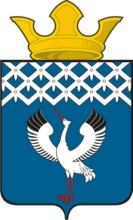 Российская ФедерацияСвердловская областьДумамуниципального образования                                       Байкаловского сельского поселения16-е очередное заседание 3-го созывас. БайкаловоПРОЕКТ28.12.2016г.                                       РЕШЕНИЕ                                              №__О БЮДЖЕТЕ МУНИЦИПАЛЬНОГО ОБРАЗОВАНИЯБАЙКАЛОВСКОГО СЕЛЬСКОГО ПОСЕЛЕНИЯНА 2017 ГОД И ПЛАНОВЫЙ ПЕРИОД 2018 И 2019 ГОДОВНа основании Бюджетного кодекса Российской Федерации, Областного закона от    декабря 2016 года №   - ОЗ  «Об областном бюджете на 2017 год и плановый период 2018 и 2019 годов», решения Думы муниципального образования Байкаловский муниципальный район от    декабря 2016 года №  «О бюджете муниципального образования Байкаловский муниципальный район на 2017 год и плановый период 2018 и 2019 годы», решения Думы муниципального образования от 27 декабря 2013 года № 36 «Об утверждении Положения о бюджетном процессе в муниципальном образовании Байкаловского сельского поселения», с изменениями, внесенными решениями от 30 декабря 2014 года № 84, от 27 ноября 2015 года № 71, от 26 мая 2016 года № 29 и от 29 июля 2016 года № 38, прогноза  социально-экономического развития муниципального образования Байкаловского сельского поселения на 2017 год и плановый период 2018 и 2019 годов, учитывая результаты публичного обсуждения проекта решения Думы «О бюджете муниципального образования Байкаловского сельского поселения на 2017 год и плановый период 2018 и 2019 годов», отраженные в Протоколе от  декабря 2016 года № , руководствуясь статьей 22  Устава муниципального образования Байкаловского сельского поселения, Дума муниципального образования Байкаловского сельского поселенияРЕШИЛА:Раздел 1 ОБЩИЕ ПОЛОЖЕНИЯ1. Установить общий объем доходов муниципального бюджета: 1) 83 673,3 тысячи рублей, в том числе объем межбюджетных трансфертов, получаемых из других бюджетов, в сумме 67 188,4 тысяч рублей, на 2017 год;2) 82 179,1 тысяч рублей, в том числе объем межбюджетных трансфертов, получаемых из других бюджетов, в сумме 66 064,3 тысячи рублей, на 2018 год;3) 82 179,1 тысяч рублей, в том числе объем межбюджетных трансфертов, получаемых из других бюджетов, в сумме 65 383,4 тысячи рублей, на 2019 год.2. Установить общий объем  расходов муниципального бюджета:1)    84 473,3 тысяч рублей на 2017 год;2) 82 179,1 тысяч рублей, в том числе общий объем условно утвержденных расходов 1932,0  тысяч рублей, на 2018 год;3) 82 179,1 тысяч рублей, в том числе общий объем условно утвержденных расходов 3863,0 тысяч рублей, на 2019 год.3. Установить превышение расходов над доходами бюджета муниципального бюджета (дефицит):1) 800,0 тысяч рублей на 2017 год;2) 0 тысяч рублей на 2018 год;3) 0 тысяч рублей на 2019 год.4. Установить предельный объем муниципального долга:1) 0 тысяч рублей на 2017 год;2) 0 тысяч рублей на 2018 год;3) 0 тысяч рублей на 2019 год.5. Установить верхний предел муниципального долга:1) по состоянию  на 1 января 2018 года  0 рублей, в том числе верхний предел долга по муниципальным гарантиям 0 рублей;2) по состоянию  на 1 января 2019 года  0 рублей, в том числе верхний предел долга по муниципальным гарантиям 0 рублей;3) по состоянию  на 1 января 2020 года  0 рублей, в том числе верхний предел долга по муниципальным гарантиям 0 рублей.6. Установить объём расходов на обслуживание муниципального долга:1) 0 тысяч рублей на 2017 год;2) 0 тысяч рублей на 2018год;3) 0 тысяч рублей на 2019 год.7. Установить размер резервного фонда местной администрации:1) 231,0 тысяч рублей на 2017 год;2) 231,0 тысяч рублей на 2018 год;3) 231,0 тысяч рублей на 2019 год.Раздел П  ДОХОДЫ  МУНИЦИПАЛЬНОГО  БЮДЖЕТА1. Установить на 2017-2019 годы нормативы зачисления доходов в бюджет муниципального образования, которые не установлены бюджетным законодательством Российской Федерации (приложение 1).2. Утвердить свод доходов муниципального бюджета на 2017 год (приложение 2). 3. Утвердить свод доходов муниципального бюджета на 2018 и 2019 годы (приложение 3).4. Утвердить перечень главных администраторов доходов муниципального бюджета (приложение 4). Раздел Ш  РАСХОДЫ  МУНИЦИПАЛЬНОГО  БЮДЖЕТА           	1. Утвердить распределение бюджетных ассигнований по разделам, подразделам, целевым статьям (муниципальным программам и непрограммным направлениям деятельности), группам и подгруппам видов расходов классификации расходов бюджетов на 2017 год (приложение 5).2. Утвердить распределение бюджетных ассигнований по разделам, подразделам, целевым статьям (муниципальным программам и непрограммным направлениям деятельности), группам и подгруппам видов расходов классификации расходов бюджетов на 2018 и 2019 годы (приложение 6).3. Утвердить ведомственную структуру расходов муниципального бюджета на 2017 год (приложение 7).4. Утвердить ведомственную структуру расходов муниципального бюджета на 2018 и 2019 годы (приложение 8).5. Утвердить распределение бюджетных ассигнований на реализацию муниципальных программ на 2017 год (приложение 9).6. Утвердить распределение бюджетных ассигнований на реализацию муниципальных программ на 2018 и 2019 годы (приложение 10). 7. Утвердить общий объем бюджетных ассигнований, направляемых из муниципального бюджета на исполнение публичных нормативных обязательств1) 0 тысяч рублей на 2017 год;2) 0 тысяч рублей на 2018 год;3) 0 тысяч рублей на 2019 год.8. Утвердить распределение межбюджетных трансфертов, предоставляемых другим бюджетам, на 2017 год (приложение 11).9. Утвердить распределение межбюджетных трансфертов, предоставляемых другим бюджетам, на 2018 и 2019 годы (приложение 12). 10. Утвердить объем бюджетных ассигнований муниципального Дорожного фонда:            12559,1 тысяч рублей, в том числе за счет акцизов на нефтепродукты 4871,0 тысяч рублей, за счет межбюджетных трансфертов, предоставленных из бюджета муниципального района 500,0 тысяч рублей, за счет остальных налоговых и неналоговых доходов 7188,1 тысяч рублей, на  2017 год;13202,1 тысячи рублей, в том числе за счет акцизов на нефтепродукты 4715,0 тысяч рублей, за счет межбюджетных трансфертов, предоставленных из бюджета муниципального района 500,0 тысяч рублей, за счет остальных налоговых и неналоговых доходов  7987,1 тысяч рублей, на  2018 год;12682,1 тысяч рублей, в том числе за счет акцизов на нефтепродукты 5121,0 тысяч рублей, за счет межбюджетных трансфертов, предоставленных из бюджета муниципального района 500,0 тысяч рублей, за счет остальных налоговых и неналоговых доходов 7061,1 тысяч рублей, на  2019 год. Раздел 1V МУНИЦИПАЛЬНЫЙ ВНУТРЕННИЙ ДОЛГ1. Муниципальные внутренние заимствования муниципального образования Байкаловского сельского поселения в 2017 году осуществляются в соответствии с Программой муниципальных внутренних заимствований муниципального образования Байкаловского сельского поселения  на 2017 год (приложение 13).2. Муниципальные внутренние заимствования муниципального образования Байкаловского сельского поселения   в 2018 и 2019 годах осуществляются в соответствии с Программой муниципальных внутренних заимствований муниципального образования Байкаловского сельского поселения на 2018 и 2019 годы (приложение 14). 3. Утвердить программу муниципальных гарантий муниципального образования Байкаловского сельского поселения  на 2017 год (приложение 15).4. Утвердить программу муниципальных гарантий муниципального образования Байкаловского сельского поселения на 2018 и 2019 годы (приложение 16).Раздел V  ПОСТУПЛЕНИЯ ИЗ ИСТОЧНИКОВ ВНУТРЕННЕГО ФИНАНСИРОВАНИЯ ДЕФИЦИТА БЮДЖЕТА1. Утвердить свод источников финансирования дефицита муниципального бюджета на 2017 год (приложение 17). 2. Утвердить свод источников финансирования дефицита муниципального бюджета на 2018 и 2019 годы (приложение 18).                                3.Утвердить перечень главных администраторов источников финансирования  дефицита муниципального бюджета (приложение 19).Раздел VI  ЗАКЛЮЧИТЕЛЬНЫЕ ПОЛОЖЕНИЯ1. В ходе исполнения местного бюджета показатели сводной бюджетной росписи могут быть изменены в соответствии с решениями руководителя финансового органа без внесения  изменений в настоящее Решение о бюджете в случаях, предусмотренных Бюджетным кодексом Российской Федерации, решением Думы муниципального образования Байкаловского сельского поселения от 27 декабря 2013 года № 36 «Об утверждении Положения о бюджетном процессе в муниципальном образовании Байкаловского сельского поселения» (с изменениями от 30 декабря 2014 года № 84, от 27 ноября 2015 года № 71, от 26 мая 2016 года № 29 и от 29 июля 2016 года № 38).           2. Средства от приносящей доход деятельности, получаемые муниципальными казенными учреждениями, а также безвозмездные поступления от физических и юридических лиц (в том числе добровольные пожертвования), зачисляются в доход бюджета муниципального образования Байкаловского сельского поселения.             3. Установить, что не использованные по состоянию на 1  января  2017 года остатки межбюджетных трансфертов, предоставленных из бюджета сельского поселения бюджету муниципального района в форме иных межбюджетных трансфертов, имеющих целевое назначение, подлежат возврату в бюджет сельского поселения не позднее 1 апреля 2017 года.              4. Настоящее решение вступает в силу с 1 января 2017 года,  подлежит опубликованию (обнародованию) в «Муниципальном вестнике» - приложении к газете «Районные будни» и на официальном сайте Думы Байкаловского сельского поселения: www.байкдума.рф.             5. Контроль над выполнением данного решения возложить на постоянную комиссию по бюджету, финансовой, экономической и налоговой политике (Буевич Л.Н.).Председатель Думы муниципального образованияБайкаловского сельского поселения                                             С.В.Кузеванова28 декабря 2016 годаГлава муниципального образованияБайкаловского сельского поселения				       Д.В.Лыжин28 декабря 2016 годаПриложение 1      Нормативы зачисления доходов в бюджет муниципального образования, которые не установлены бюджетным законодательством Российской ФедерацииПриложение 4Перечень главных администраторов доходов муниципального бюджета <1*> Примечание. В части доходов, подлежащих зачислению в бюджет сельского поселения.<2*> Примечание. В части безвозмездных поступлений, подлежащих зачислению в бюджет сельского поселения.                                                                                                                       Приложение 9Распределение бюджетных ассигнований на реализацию муниципальных  программ на 2017 год                                                                                                                            Приложение 10Распределение бюджетных ассигнований на реализацию муниципальных  программ                                                                                 на 2018 и 2019 годыПриложение 11 Распределение межбюджетных трансфертов, предоставляемых другим бюджетам, на 2017 годПриложение 12 Распределение межбюджетных трансфертов, предоставляемых другим бюджетам, на 2018 и 2019 годыПриложение 13Приложение 14Программа муниципальных внутренних заимствований муниципального образования Байкаловского сельского поселения  на 2018 и 2019 годыПриложение 15Программа муниципальных гарантий муниципального образования Байкаловского сельского поселения  на 2017 годРаздел 1 Перечень подлежащих предоставлению муниципальных гарантий в 2017 годуРаздел П  Общий объём бюджетных ассигнований, предусмотренных на исполнение муниципальных гарантий по возможным гарантийным случаям в 2017 годуПриложение 16Программа муниципальных гарантий муниципального образования Байкаловского сельского поселения на 2018 и 2019 годы Раздел 1 Перечень подлежащих предоставлению муниципальных гарантий в 2018 и 2019 годахРаздел П  Общий объём бюджетных ассигнований, предусмотренных на исполнение муниципальных гарантий по возможным гарантийным случаям, в 2018 и 2019 годах Приложение 17Свод источников  финансирования дефицита муниципального бюджета на 2017 годПриложение 18Свод источников финансирования дефицита муниципального бюджета на 2018 и 2019 годыПриложение 19Перечень главных администраторов источников финансирования дефицита муниципального бюджетаНо-мер стро-киКод вида доходов местного бюджетаНаименование доходов местного бюджетаНорматив зачисления в бюджет сельского поселения,в процентах12341000 1 13 01995 10 0000 130Прочие доходы от оказания платных услуг (работ) получателями средств бюджетов сельских поселений100 2000 1 13 02065 10 0000 130Доходы, поступающие в порядке возмещения расходов, понесенных в связи с эксплуатацией имущества сельских поселений1003000 1 13 02995 10 0000 130Прочие доходы от компенсации затрат бюджетов сельских поселений1004 000 1 16 23051 10 0000 140Доходы от возмещения ущерба при возникновении страховых случаев по обязательному страхованию гражданской ответственности, когда выгодоприобретателями выступают получатели средств бюджетов сельских поселений1005000 1 16 23052 10 0000 140Доходы от возмещения ущерба при возникновении иных страховых случаев, когда выгодоприобретателями выступают получатели средств бюджетов сельских поселений1006000 1 17 01050 10 0000 180Невыясненные поступления, зачисляемые в бюджеты сельских поселений1007000 1 17 05050 10 0000 180Прочие неналоговые доходы бюджетов сельских поселений1008000 2 00 00000 00 0000 000Безвозмездные поступления100Приложение 2
                                                                                                                                                                                                                                                                                                                                                   Приложение 2
                                                                                                                                                                                                                                                                                                                                                   Приложение 2
                                                                                                                                                                                                                                                                                                                                                   Приложение 2
                                                                                                                                                                                                                                                                                                                                                   Свод доходов муниципального бюджета на 2017 годСвод доходов муниципального бюджета на 2017 годСвод доходов муниципального бюджета на 2017 годСвод доходов муниципального бюджета на 2017 годНо-мер стро-киКодНаименование группы, подгруппы, статьи, подстатьи или элемента доходовСумма, в тысячах рублей                12341000 1 00 00000 00 0000 000НАЛОГОВЫЕ И НЕНАЛОГОВЫЕ ДОХОДЫ16 484,92000 1 01 00000 00 0000 000НАЛОГИ НА ПРИБЫЛЬ, ДОХОДЫ3 055,03000 1 01 02000 01 0000 110Налог на доходы физических лиц3 055,04000 1 03 00000 00 0000 000НАЛОГИ НА ТОВАРЫ (РАБОТЫ,УСЛУГИ), РЕАЛИЗУЕМЫЕ НА ТЕРРИТОРИИ РОССИЙСКОЙ ФЕДЕРАЦИИ4 871,05000 1 03 02000 01 0000 110Акцизы по подакцизным товарам (продукции), производимым на территории Российской Федерации4 871,06000 1 05 00000 00 0000 000НАЛОГИ НА СОВОКУПНЫЙ ДОХОД1 183,07000 1 05 01000 00 0000 110Налог, взимаемый в связи с применением упрощенной системы налогообложения1 160,08000 1 05 03000 01 0000 110Единый сельскохозяйственный налог23,09000 1 06 00000 00 0000 000НАЛОГИ НА ИМУЩЕСТВО5 360,010000 1 06 01030 10 0000 110Налог на имущество физических лиц, взимаемый по ставкам применяемым к объектам налогообложения, расположенным в границах сельских поселений1 360,011000 1 06 06033 10 0000 110Земельный налог с организаций, обладающих земельным участком, расположенным в границах сельских поселений2 800,012000 1 06 06043 10 0000 110Земельный налог с физических лиц, обладающих земельным участком, расположенным в границах сельских поселений1 200,013000 1 11 00000 00 0000 000ДОХОДЫ ОТ ИСПОЛЬЗОВАНИЯ ИМУЩЕСТВА, НАХОДЯЩЕГОСЯ В ГОСУДАРСТВЕННОЙ И МУНИЦИПАЛЬНОЙ СОБСТВЕННОСТИ1 558,314000 1 11 05075 10 0000 120Доходы от сдачи в аренду имущества, составляющего казну сельских поселений (за исключением земельных участков)1 558,315000 1 14 00000 00 0000 000ДОХОДЫ ОТ ПРОДАЖИ МАТЕРИАЛЬНЫХ И НЕМАТЕРИАЛЬНЫХ АКТИВОВ382,016000 1 14 02053 10 0000 410Доходы от реализации иного имущества, находящегося в собственности сельских поселений (за исключением имущества муниципальных бюджетных и автономных учреждений, а также имущества муниципальных унитарных предприятий, в том числе казенных) в части реализации основных средств по указанному имуществу382,017000 1 16 00000 00 0000 000ШТРАФЫ, САНКЦИИ, ВОЗМЕЩЕНИЕ УЩЕРБА75,618000 1 16 51040 02 0000 140Денежные взыскания (штрафы), установленные     законами субъектов Российской  Федерации  за   несоблюдение муниципальных правовых актов, зачисляемые в бюджеты поселений6,419000 1 16 90050 10 0000 140Прочие поступления от денежных взысканий (штрафов) и иных сумм в возмещение ущерба, зачисляемые в бюджеты сельских поселений69,220000 2 00 00000 00 0000 000 БЕЗВОЗМЕЗДНЫЕ ПОСТУПЛЕНИЯ 67 188,421000 2 02 00000 00 0000 000БЕЗВОЗМЕЗДНЫЕ ПОСТУПЛЕНИЯ ОТ ДРУГИХ БЮДЖЕТОВ БЮДЖЕТНОЙ СИСТЕМЫ РОССИЙСКОЙ ФЕДЕРАЦИИ67 188,422000 2 02 10000 00 0000 151ДОТАЦИИ БЮДЖЕТАМ БЮДЖЕТНОЙ СИСТЕМЫ РОССИЙСКОЙ ФЕДЕРАЦИИ6 442,023000 2 02 15001 10 0000 151Дотации бюджетам сельских поселений на выравнивание бюджетной обеспеченности6 442,024000 2 02 30000 00 0000 151СУБВЕНЦИИ БЮДЖЕТАМ БЮДЖЕТНОЙ СИСТЕМЫ РОССИЙСКОЙ ФЕДЕРАЦИИ394,025000 2 02 35118 10 0000 151Субвенции бюджетам сельских поселений на осуществление первичного воинского учета на территориях, где отсутствуют военные комиссариаты394,026000 2 02 40000 00 0000 151ИНЫЕ МЕЖБЮДЖЕТНЫЕ ТРАНСФЕРТЫ60 352,427000 2 02 40014 10 0000 151Межбюджетные трансферты, передаваемые бюджетам сельских поселений из бюджетов муниципальных районов на осуществление части полномочий по решению вопросов местного значения в соответствии с заключенными соглашениями <1>500,028000 2 02 45160 10 0000 151Межбюджетные трансферты, передаваемые бюджетам сельских поселений для компенсации дополнительных расходов, возникших в результате решений, принятых органами власти другого уровня <2>5 526,229000 2 02 49999 10 0000 151Прочие межбюджетные трансферты, передаваемые бюджетам сельских поселений <3>54 326,230ИТОГО ДОХОДОВ:83 673,3<1>По данной строке указаны:Иные межбюджетные трансферты бюджетам сельских поселений на исполнение части полномочий муниципального района по содержанию автомобильных дорог общего пользования межмуниципального значения в рамках муниципальной программы "Социально-экономическое развитие МО Байкаловский муниципальный район" на 2015-2020 годыИные межбюджетные трансферты бюджетам сельских поселений на исполнение части полномочий муниципального района по содержанию автомобильных дорог общего пользования межмуниципального значения в рамках муниципальной программы "Социально-экономическое развитие МО Байкаловский муниципальный район" на 2015-2020 годы500,0<2>По данной строке указаны:Иные межбюджетные трансферты бюджетам сельских поселений на комплектование книжных фондов муниципальных библиотек сельских поселений в рамках муниципальной программы "Социально-экономическое развитие МО Байкаловский муниципальный район" на 2015-2020 годыИные межбюджетные трансферты бюджетам сельских поселений на комплектование книжных фондов муниципальных библиотек сельских поселений в рамках муниципальной программы "Социально-экономическое развитие МО Байкаловский муниципальный район" на 2015-2020 годы64,0Иные межбюджетные трансферты бюджетам сельских поселений на организацию и проведение праздников, конкурсов и фестивалей для населения в рамках муниципальной программы "Социально-экономическое развитие МО Байкаловский муниципальный район" на 2015-2020 годыИные межбюджетные трансферты бюджетам сельских поселений на организацию и проведение праздников, конкурсов и фестивалей для населения в рамках муниципальной программы "Социально-экономическое развитие МО Байкаловский муниципальный район" на 2015-2020 годы198,0Иные межбюджетные трансферты бюджетам сельских поселений на приобретение жилья для молодых специалистов бюджетной сферы в рамках муниципальной программы "Социально-экономическое развитие МО Байкаловский муниципальный район" на 2015-2020 годыИные межбюджетные трансферты бюджетам сельских поселений на приобретение жилья для молодых специалистов бюджетной сферы в рамках муниципальной программы "Социально-экономическое развитие МО Байкаловский муниципальный район" на 2015-2020 годы3 770,0Иные межбюджетные трансферты бюджетам сельских поселений на проведение в муниципальном образовании Дней местного самоуправления в рамках муниципальной программы "Социально-экономическое развитие МО Байкаловский муниципальный район" на 2015-2020 годыИные межбюджетные трансферты бюджетам сельских поселений на проведение в муниципальном образовании Дней местного самоуправления в рамках муниципальной программы "Социально-экономическое развитие МО Байкаловский муниципальный район" на 2015-2020 годы194,2Иные межбюджетные трансферты бюджетам сельских поселений на грантовую поддержку местных инициатив граждан, проживающих в сельской местности в рамках муниципальной программы "Социально-экономическое развитие МО Байкаловский муниципальный район" на 2015-2020 годыИные межбюджетные трансферты бюджетам сельских поселений на грантовую поддержку местных инициатив граждан, проживающих в сельской местности в рамках муниципальной программы "Социально-экономическое развитие МО Байкаловский муниципальный район" на 2015-2020 годы1 300,0<3>По данной строке указаны:Иные межбюджетные трансферты на осуществление госполномочия по определению перечня лиц, уполномоченных составлять протоколы об административных правонарушениях, предусмотренных Законом Свердловской областиИные межбюджетные трансферты на осуществление госполномочия по определению перечня лиц, уполномоченных составлять протоколы об административных правонарушениях, предусмотренных Законом Свердловской области0,1Иные межбюджетные трансферты бюджетам сельских поселений для финансового обеспечения расходных полномочийИные межбюджетные трансферты бюджетам сельских поселений для финансового обеспечения расходных полномочий54 326,1Приложение 3
                                                                                                                                                                                                                                                                                                                                                           Приложение 3
                                                                                                                                                                                                                                                                                                                                                           Приложение 3
                                                                                                                                                                                                                                                                                                                                                           Приложение 3
                                                                                                                                                                                                                                                                                                                                                           Приложение 3
                                                                                                                                                                                                                                                                                                                                                           Свод доходов муниципального бюджета на 2018 и 2019 годыСвод доходов муниципального бюджета на 2018 и 2019 годыСвод доходов муниципального бюджета на 2018 и 2019 годыСвод доходов муниципального бюджета на 2018 и 2019 годыНо-мер стро-киКодНаименование группы, подгруппы, статьи, подстатьи или элемента доходовСумма, в тысячах рублей                Сумма, в тысячах рублей                Но-мер стро-киКодНаименование группы, подгруппы, статьи, подстатьи или элемента доходовна 2018 годна 2019 год123451000 1 00 00000 00 0000 000НАЛОГОВЫЕ И НЕНАЛОГОВЫЕ ДОХОДЫ16 114,816 795,72000 1 01 00000 00 0000 000НАЛОГИ НА ПРИБЫЛЬ, ДОХОДЫ3 106,93 165,93000 1 01 02000 01 0000 110Налог на доходы физических лиц3 106,93 165,94000 1 03 00000 00 0000 000НАЛОГИ НА ТОВАРЫ (РАБОТЫ,УСЛУГИ), РЕАЛИЗУЕМЫЕ НА ТЕРРИТОРИИ РОССИЙСКОЙ ФЕДЕРАЦИИ4 715,05 121,05000 1 03 02000 01 0000 110Акцизы по подакцизным товарам (продукции), производимым на территории Российской Федерации4 715,05 121,06000 1 05 00000 00 0000 000НАЛОГИ НА СОВОКУПНЫЙ ДОХОД1 195,61 232,07000 1 05 01000 00 0000 110Налог, взимаемый в связи с применением упрощенной системы налогообложения1 171,41 206,58000 1 05 03000 01 0000 110Единый сельскохозяйственный налог24,225,59000 1 06 00000 00 0000 000НАЛОГИ НА ИМУЩЕСТВО5 428,05 543,310000 1 06 01030 10 0000 110Налог на имущество физических лиц, взимаемый по ставкам применяемым к объектам налогообложения, расположенным в границах сельских поселений1 360,01 398,011000 1 06 06033 10 0000 110Земельный налог с организаций, обладающих земельным участком, расположенным в границах сельских поселений2 847,62 901,712000 1 06 06043 10 0000 110Земельный налог с физических лиц, обладающих земельным участком, расположенным в границах сельских поселений1 220,41 243,613000 1 11 00000 00 0000 000ДОХОДЫ ОТ ИСПОЛЬЗОВАНИЯ ИМУЩЕСТВА, НАХОДЯЩЕГОСЯ В ГОСУДАРСТВЕННОЙ И МУНИЦИПАЛЬНОЙ СОБСТВЕННОСТИ1 583,41 626,114000 1 11 05075 10 0000 120Доходы от сдачи в аренду имущества, составляющего казну сельских поселений (за исключением земельных участков)1 583,41 626,115000 1 14 00000 00 0000 000ДОХОДЫ ОТ ПРОДАЖИ МАТЕРИАЛЬНЫХ И НЕМАТЕРИАЛЬНЫХ АКТИВОВ9,028,416000 1 14 02053 10 0000 410Доходы от реализации иного имущества, находящегося в собственности сельских поселений (за исключением имущества муниципальных бюджетных и автономных учреждений, а также имущества муниципальных унитарных предприятий, в том числе казенных) в части реализации основных средств по указанному имуществу9,028,417000 1 16 00000 00 0000 000ШТРАФЫ, САНКЦИИ, ВОЗМЕЩЕНИЕ УЩЕРБА76,979,018000 1 16 51040 02 0000 140Денежные взыскания (штрафы), установленные     законами субъектов Российской  Федерации  за   несоблюдение муниципальных правовых актов, зачисляемые в бюджеты поселений6,56,719000 1 16 90050 10 0000 140Прочие поступления от денежных взысканий (штрафов) и иных сумм в возмещение ущерба, зачисляемые в бюджеты сельских поселений70,472,320000 2 00 00000 00 0000 000 БЕЗВОЗМЕЗДНЫЕ ПОСТУПЛЕНИЯ 66 064,365 383,421000 2 02 00000 00 0000 000БЕЗВОЗМЕЗДНЫЕ ПОСТУПЛЕНИЯ ОТ ДРУГИХ БЮДЖЕТОВ БЮДЖЕТНОЙ СИСТЕМЫ РОССИЙСКОЙ ФЕДЕРАЦИИ66 064,365 383,422000 2 02 10000 00 0000 151ДОТАЦИИ БЮДЖЕТАМ БЮДЖЕТНОЙ СИСТЕМЫ РОССИЙСКОЙ ФЕДЕРАЦИИ6 644,00,023000 2 02 15001 10 0000 151Дотации бюджетам сельских поселений на выравнивание бюджетной обеспеченности6 644,00,024000 2 02 30000 00 0000 151СУБВЕНЦИИ БЮДЖЕТАМ БЮДЖЕТНОЙ СИСТЕМЫ РОССИЙСКОЙ ФЕДЕРАЦИИ394,0394,025000 2 02 35118 10 0000 151Субвенции бюджетам сельских поселений на осуществление первичного воинского учета на территориях, где отсутствуют военные комиссариаты394,0394,026000 2 02 40000 00 0000 151ИНЫЕ МЕЖБЮДЖЕТНЫЕ ТРАНСФЕРТЫ59 026,364 989,427000 2 02 40014 10 0000 151Межбюджетные трансферты, передаваемые бюджетам сельских поселений из бюджетов муниципальных районов на осуществление части полномочий по решению вопросов местного значения в соответствии с заключенными соглашениями <1>500,0500,028000 2 02 45160 10 0000 151Межбюджетные трансферты, передаваемые бюджетам сельских поселений для компенсации дополнительных расходов, возникших в результате решений, принятых органами власти другого уровня <2>4 032,04 032,029000 2 02 49999 10 0000 151Прочие межбюджетные трансферты, передаваемые бюджетам сельских поселений <3>54 494,360 457,430ИТОГО ДОХОДОВ:82 179,182 179,1<1>По данной строке указаны:Иные межбюджетные трансферты бюджетам сельских поселений на исполнение части полномочий муниципального района по содержанию автомобильных дорог общего пользования межмуниципального значения в рамках муниципальной программы "Социально-экономическое развитие МО Байкаловский муниципальный район" на 2015-2020 годыИные межбюджетные трансферты бюджетам сельских поселений на исполнение части полномочий муниципального района по содержанию автомобильных дорог общего пользования межмуниципального значения в рамках муниципальной программы "Социально-экономическое развитие МО Байкаловский муниципальный район" на 2015-2020 годы500,0500,0<2>По данной строке указаны:Иные межбюджетные трансферты бюджетам сельских поселений на комплектование книжных фондов муниципальных библиотек сельских поселений в рамках муниципальной программы "Социально-экономическое развитие МО Байкаловский муниципальный район" на 2015-2020 годыИные межбюджетные трансферты бюджетам сельских поселений на комплектование книжных фондов муниципальных библиотек сельских поселений в рамках муниципальной программы "Социально-экономическое развитие МО Байкаловский муниципальный район" на 2015-2020 годы64,064,0Иные межбюджетные трансферты бюджетам сельских поселений на организацию и проведение праздников, конкурсов и фестивалей для населения в рамках муниципальной программы "Социально-экономическое развитие МО Байкаловский муниципальный район" на 2015-2020 годыИные межбюджетные трансферты бюджетам сельских поселений на организацию и проведение праздников, конкурсов и фестивалей для населения в рамках муниципальной программы "Социально-экономическое развитие МО Байкаловский муниципальный район" на 2015-2020 годы198,0198,0Иные межбюджетные трансферты бюджетам сельских поселений на приобретение жилья для молодых специалистов бюджетной сферы в рамках муниципальной программы "Социально-экономическое развитие МО Байкаловский муниципальный район" на 2015-2020 годыИные межбюджетные трансферты бюджетам сельских поселений на приобретение жилья для молодых специалистов бюджетной сферы в рамках муниципальной программы "Социально-экономическое развитие МО Байкаловский муниципальный район" на 2015-2020 годы3 770,03 770,0<3>По данной строке указаны:Иные межбюджетные трансферты на осуществление госполномочия по определению перечня лиц, уполномоченных составлять протоколы об административных правонарушениях, предусмотренных Законом Свердловской областиИные межбюджетные трансферты на осуществление госполномочия по определению перечня лиц, уполномоченных составлять протоколы об административных правонарушениях, предусмотренных Законом Свердловской области0,10,1Иные межбюджетные трансферты бюджетам сельских поселений для финансового обеспечения расходных полномочийИные межбюджетные трансферты бюджетам сельских поселений для финансового обеспечения расходных полномочий54 494,260 457,3НомерстрокиКод главного администратора доходов бюджетаКод вида доходов местного бюджетаНаименование главного администратора доходов бюджетов и кодов доходов бюджетной классификации12341100Управление Федерального казначейства по Свердловской  области21001 03 02230 01 0000 110Доходы от уплаты акцизов на дизельное топливо, подлежащие распределению между бюджетами субъектов Российской Федерации и местными бюджетами с учетом установленных дифференцированных нормативов отчислений в местные бюджеты<1*>     31001 03 02240 01 0000 110Доходы от уплаты акцизов на моторные масла для дизельных и (или) карбюраторных (инжекторных) двигателей, подлежащие распределению между бюджетами субъектов Российской Федерации и местными бюджетами с учетом установленных дифференцированных нормативов отчислений в местные бюджеты<1*>              41001 03 02250 01 0000 110Доходы от уплаты акцизов на автомобильный бензин, подлежащие распределению между бюджетами субъектов Российской Федерации и местными бюджетами с учетом установленных дифференцированных нормативов отчислений в местные бюджеты <1*>    51001 03 02260 01 0000 110Доходы от уплаты акцизов на прямогонный бензин, подлежащие распределению между бюджетами субъектов Российской Федерации и местными бюджетами с учетом установленных дифференцированных нормативов отчислений в местные бюджеты<1*>   6182Управление Федеральной налоговой службы по Свердловской области71821 01 02000 01 0000 110Налог на доходы физических лиц <1*> 81821 05 01000 00 0000 110Налог, взимаемый в связи с применением упрощенной системы налогообложения<1*>91821 05 03010 01 0000 110Единый сельскохозяйственный налог<1*>101821 05 03020 01 0000 110Единый сельскохозяйственный налог (за налоговые периоды, истекшие до 1 января 2011 года) <1*>111821 06 01030 10 0000 110Налог на имущество физических лиц, взимаемый по ставкам, применяемым к объектам налогообложения, расположенным в границах сельских поселений121821 06 06033 10 0000 110Земельный налог с организаций, обладающих земельным участком, расположенным в границах сельских поселений131821 06 06043 10 0000 110Земельный налог с физических лиц, обладающих земельным участком, расположенным в границах сельских поселений141821 09 04053 10 0000 110Земельный налог (по обязательствам, возникшим до 1 января 2006 года), мобилизуемый на территориях сельских поселений15920Администрация муниципального образования Байкаловского сельского поселения169201 08 07175 01 0000 110Государственная пошлина за выдачу органом местного самоуправления поселения специального разрешения на движение по автомобильным дорогам транспортных средств, осуществляющих перевозки опасных, тяжеловесных и (или) крупногабаритных грузов, зачисляемая в бюджеты поселений179201 11 05025 10 0000 120 Доходы, получаемые в виде арендной платы, а также средства от продажи права на заключение договоров аренды за земли, находящиеся в собственности сельских поселений (за исключением земельных участков муниципальных бюджетных и автономных учреждений)189201 11 05035 10 0000 120Доходы от сдачи в аренду имущества, находящегося в оперативном управлении органов управления сельских поселений и созданных ими учреждений (за исключением имущества муниципальных бюджетных и автономных учреждений)199201 11 05075 10 0000 120Доходы от сдачи в аренду имущества, составляющего казну сельских поселений (за исключением земельных участков)209201 11 07015 10 0000 120Доходы от перечисления части прибыли, остающейся после уплаты налогов и иных обязательных платежей муниципальных унитарных предприятий, созданных сельскими поселениями219201 11 09045 10 0000 120Прочие поступления от использования имущества, находящегося в собственности сельских поселений (за исключением имущества муниципальных бюджетных и автономных учреждений, а также имущества муниципальных унитарных предприятий, в том числе казенных)229201 13 01995 10 0000 130Прочие доходы от оказания платных услуг (работ) получателями средств бюджетов сельских поселений239201 13 02065 10 0000 130Доходы, поступающие в порядке возмещения расходов, понесенных в связи с эксплуатацией имущества сельских поселений249201 13 02995 10 0000 130Прочие доходы от компенсации затрат бюджетов сельских поселений259201 14 01050 10 0000 410Доходы от продажи квартир, находящихся в собственности сельских поселений269201 14 02053 10 0000 410Доходы от реализации иного имущества, находящегося в собственности сельских поселений (за исключением имущества муниципальных бюджетных и автономных учреждений, а также имущества муниципальных унитарных предприятий, в том числе казенных) в части реализации основных средств по указанному имуществу279201 14 02053 10 0000 440Доходы от реализации иного имущества, находящегося в собственности сельских поселений (за исключением имущества муниципальных бюджетных и автономных учреждений, а также имущества муниципальных унитарных предприятий, в том числе казенных) в части реализации материальных запасов по указанному имуществу289201 14 06025 10 0000 430Доходы от продажи земельных участков, находящихся в собственности сельских поселений (за исключением земельных участков муниципальных бюджетных и автономных учреждений)299201 16 23051 10 0000 140Доходы от возмещения ущерба при возникновении страховых случаев по обязательному страхованию гражданской ответственности, когда выгодоприобретателям выступают получатели средств бюджетов сельских  поселений309201 16 23052 10 0000 140Доходы от возмещения ущерба при возникновении иных страховых случаев, когда выгодоприобретателями  выступают получатели средств бюджетов сельских поселений319201 16 37040 10 0000 140Поступления сумм в возмещение вреда, причиняемого автомобильным дорогам местного значения транспортными средствами, осуществляющими перевозки тяжеловесных и (или) крупногабаритных грузов, зачисляемые в бюджеты сельских поселений329201 16 51040 02 0000 140Денежные взыскания (штрафы), установленные     законами субъектов Российской  Федерации  за   несоблюдение муниципальных правовых актов, зачисляемые в бюджеты  поселений339201 16 90050 10 0000 140Прочие поступления от денежных взысканий (штрафов) и иных сумм в возмещение ущерба, зачисляемые в бюджеты сельских поселений349201 17 01050 10 0000 180Невыясненные поступления, зачисляемые в бюджеты сельских поселений359201 17 05050 10 0000 180Прочие неналоговые доходы бюджетов сельских поселений369202 00 00000 00 0000 000Безвозмездные поступления <2*>37901Администрация муниципального образования Байкаловский муниципальный район389011 16 18050 10 0000 140Денежные взыскания (штрафы) за нарушение бюджетного законодательства (в части бюджетов сельских поселений)399011 16 32000 10 0000 140Денежные взыскания, налагаемые в возмещение ущерба, причиненного в результате незаконного или нецелевого использования бюджетных средств (в части бюджетов сельских поселений)409011 16 33050 10 0000 140Денежные взыскания (штрафы) за нарушение законодательства Российской Федерации о контрактной системе в сфере закупок товаров, работ, услуг для обеспечения государственных и муниципальных нужд для нужд сельских поселений419011 17 01050 10 0000 180Невыясненные поступления, зачисляемые в бюджеты сельских поселений429012 00 00000 00 0000 000Безвозмездные поступления <2*>43913Контрольно-счетный орган муниципального образования Байкаловский муниципальный район449131 16 18050 10 0000 140Денежные взыскания (штрафы) за нарушение бюджетного законодательства (в части бюджетов сельских поселений)459131 16 32000 10 0000 140Денежные взыскания, налагаемые в возмещение ущерба, причиненного в результате незаконного или нецелевого использования бюджетных средств (в части бюджетов сельских поселений)469131 16 90050 10 0000 140Прочие поступления от денежных взысканий (штрафов) и иных сумм в возмещение ущерба, зачисляемые в бюджеты сельских поселенийПриложение 5Приложение 5Приложение 5Приложение 5Приложение 5Приложение 5Распределение бюджетных ассигнований по разделам, подразделам, целевым статьям (муниципальным программам и непрограммным направлениям деятельности), группам и подгруппам видов расходов классификации расходов бюджетов на 2017 годРаспределение бюджетных ассигнований по разделам, подразделам, целевым статьям (муниципальным программам и непрограммным направлениям деятельности), группам и подгруппам видов расходов классификации расходов бюджетов на 2017 годРаспределение бюджетных ассигнований по разделам, подразделам, целевым статьям (муниципальным программам и непрограммным направлениям деятельности), группам и подгруппам видов расходов классификации расходов бюджетов на 2017 годРаспределение бюджетных ассигнований по разделам, подразделам, целевым статьям (муниципальным программам и непрограммным направлениям деятельности), группам и подгруппам видов расходов классификации расходов бюджетов на 2017 годРаспределение бюджетных ассигнований по разделам, подразделам, целевым статьям (муниципальным программам и непрограммным направлениям деятельности), группам и подгруппам видов расходов классификации расходов бюджетов на 2017 годРаспределение бюджетных ассигнований по разделам, подразделам, целевым статьям (муниципальным программам и непрограммным направлениям деятельности), группам и подгруппам видов расходов классификации расходов бюджетов на 2017 годНомер строкиКод раз-дела, подраз-делаКод целевой статьиКод вида расхо-довНаименование раздела, подраздела, целевой статьи и вида расходовСумма в тыс. руб.Номер строкиКод раз-дела, подраз-делаКод целевой статьиКод вида расхо-довНаименование раздела, подраздела, целевой статьи и вида расходовСумма в тыс. руб.123456101 00ОБЩЕГОСУДАРСТВЕННЫЕ ВОПРОСЫ14308,9201 02Функционирование высшего должностного лица субъекта Российской Федерации и муниципального образования806,6301 0250 0 00 00000Непрограммные направления деятельности806,6401 0250 0 00 21510Глава муниципального образования Байкаловского сельского поселения806,6501 0250 0 00 21510120Расходы на выплаты персоналу государственных (муниципальных) органов806,6601 02121Фонд оплаты труда государственных (муниципальных) органов620,4701 02129Взносы по обязательному социальному страхованию на выплаты денежного содержания и иные выплаты работникам государственных (муниципальных) органов186,2801 03Функционирование законодательных (представительных) органов государственной власти и представительных органов муниципальных образований455,3901 0350 0 00 00000Непрограммные направления деятельности455,31001 0350 0 00 21500Обеспечение деятельности муниципальных органов  (центральный аппарат)455,31101 0350 0 00 21500120Расходы на выплаты персоналу государственных (муниципальных) органов390,71201 03121Фонд оплаты труда государственных (муниципальных) органов301,01301 03129Взносы по обязательному социальному страхованию на выплаты денежного содержания и иные выплаты работникам государственных (муниципальных) органов89,71401 03240Иные закупки товаров, работ и услуг для обеспечения государственных (муниципальных) услуг64,61501 03242Закупка товаров, работ, услуг в сфере информационно-коммуникационных технологий14,41601 03244Прочая закупка товаров, работ и услуг для обеспечения государственных (муниципальных) нужд50,21701 04Функционирование Правительства Российской Федерации, высших исполнительных органов государственной власти субъектов Российской Федерации, местных администраций9615,51801 0405 0 00 00000Муниципальная программа «Социально-экономическое развитие Байкаловского сельского поселения» на 2015-2021 годы9615,51901 0405 Ф 00 00000Подпрограмма «Обеспечение реализации муниципальной программы «Социально-экономическое развитие Байкаловского сельского поселения»9615,52001 0405 Ф 01 21000Обеспечение деятельности муниципальных органов (центральный аппарат)9331,52101 0405 Ф 01 21000120Расходы на выплаты персоналу государственных (муниципальных) органов7788,22201 04121Фонд оплаты труда государственных (муниципальных) органов5942,82301 04122Иные выплаты персоналу государственных (муниципальных) органов, за исключением фонда оплаты труда78,82401 04129Взносы по обязательному социальному страхованию на выплаты денежного содержания и иные выплаты работникам государственных (муниципальных) органов1766,62501 04240Иные закупки товаров, работ и услуг для обеспечения государственных (муниципальных) услуг1534,52601 04242Закупка товаров, работ, услуг в сфере информационно-коммуникационных технологий538,12701 04244Прочая закупка товаров, работ и услуг для обеспечения государственных (муниципальных) нужд996,42801 04852Уплата прочих налогов, сборов8,82901 0405 Ф 01 Э1010Передача части  организационных полномочий исполнительных органов МСУ сельских поселений по вопросам архитектуры и градостроительства284,03001 0405 Ф 01 Э1010540Иные межбюджетные трансферты284,03101 06Обеспечение деятельности финансовых, налоговых и таможенных органов и органов финансового (финансово-бюджетного) надзора 913,23201 0605 0 00 00000Муниципальная программа «Социально-экономическое развитие Байкаловского сельского поселения» на 2015-2021 годы649,03301 0605 Ф 00 00000Подпрограмма «Обеспечение реализации муниципальной программы «Социально-экономическое развитие Байкаловского сельского поселения» 649,03401 0605 Ф 01 П1010Передача части  организационных полномочий исполнительных органов МСУ сельских поселений по составлению, исполнению и контролю за исполнением бюджетов649,03501 0605 Ф 01 П1010540Иные межбюджетные трансферты649,03601 0650 0 00 00000Непрограммные направления деятельности264,23701 0650 0 00 П1010Передача части  организационных полномочий представительных органов местного самоуправления сельских поселений по  контролю за исполнением бюджетов264,23801 0650 0 00 П1010540Иные межбюджетные трансферты264,23901 07Обеспечение проведения выборов и референдумов478,04001 0750 0 00 00000Непрограммные направления деятельности478,04101 0750 0 00 21580Проведение выборов в муниципальном образовании Байкаловского сельского поселения478,04201 0750 0 00 21580244Прочая закупка товаров, работ и услуг для обеспечения государственных (муниципальных) нужд478,04301 11Резервные фонды231,04401 1150 0 00 00000Непрограммные направления деятельности231,04501 1150 0 00 20700Резервные фонды исполнительных органов местного самоуправления231,04601 1150 0 00 20700870Резервные средства231,04701 13Другие общегосударственные вопросы1809,34801 1305 0 00 00000Муниципальная программа «Социально-экономическое развитие Байкаловского сельского поселения» на 2015-2021 годы1804,84901 1305 9 00 00000Подпрограмма «Осуществление мероприятий социальной политики Байкаловского сельского поселения»1464,75001 13 05 9 02 29030Пенсионное обеспечение муниципальных служащих, выплата единовременного пособия при выходе в отставку  в соответствии с Законом Свердловской области «Об особенностях  муниципальной службы на территории  Свердловской области»1464,75101 1305 9 02 29030321Пособия, компенсации и иные социальные выплаты гражданам, кроме публичных нормативных обязательств1464,75201 1305 Ф 00 00000Подпрограмма «Обеспечение реализации муниципальной программы «Социально-экономическое развитие Байкаловского сельского поселения»340,15301 1305 Ф 01 21070Опубликование нормативных актов и другой официальной информации144,85401 1305 Ф 01 21070242Закупка товаров, работ, услуг в сфере информационно-коммуникационных технологий8,85501 1305 Ф 01 21070244Прочая закупка товаров, работ и услуг для обеспечения государственных (муниципальных) нужд136,05601 1305 Ф 01 21140Проведение в муниципальном образовании Дней местного самоуправления1,05701 1305 Ф 01 21140244Прочая закупка товаров, работ и услуг для обеспечения государственных (муниципальных) нужд1,05801 1305 Ф 01 41100Осуществление государственного полномочия по определению перечня лиц, уполномоченных составлять протоколы об административных правонарушениях, предусмотренных законом Свердловской области0,15901 1305 Ф 01 41100244Прочая закупка товаров, работ и услуг для обеспечения государственных (муниципальных) нужд0,16001 1305 Ф 01 И1050Проведение в муниципальном образовании Дней местного самоуправления194,26101 1305 Ф 01 И1050244Прочая закупка товаров, работ и услуг для обеспечения государственных (муниципальных) нужд194,26201 1350 0 00 00000Непрограммные направления деятельности4,56301 1350 0 00 21100Долевое участие  муниципального образования  в Ассоциации «Совет муниципальных образований Свердловской области»4,56401 1350 0 00 21100853Уплата иных платежей4,56502 00НАЦИОНАЛЬНАЯ ОБОРОНА394,06602 03Мобилизационная и вневойсковая подготовка394,06702 0350 0 00 00000Непрограммные направления деятельности394,06802 0350 0 00 51180Осуществление первичного воинского учета на территориях, где отсутствуют военные комиссариаты394,06902 0350 0 00 51180120Расходы на выплаты персоналу государственных (муниципальных) органов386,770121Фонд оплаты труда государственных (муниципальных) органов296,771122Иные выплаты персоналу государственных (муниципальных) органов, за исключением фонда оплаты труда2,772129Взносы по обязательному социальному страхованию на выплаты денежного содержания и иные выплаты работникам государственных (муниципальных) органов87,373242Закупка товаров, работ, услуг в сфере информационно-коммуникационных технологий7,37403 00НАЦИОНАЛЬНАЯ БЕЗОПАСНОСТЬ И ПРАВООХРАНИТЕЛЬНАЯ ДЕЯТЕЛЬНОСТЬ652,87503 10Обеспечение пожарной безопасности539,77603 1005 0 00 00000Муниципальная программа "Социально-экономическое развитие Байкаловского сельского поселения" на 2015-2021 годы539,77703 1005 1 00 00000Подпрограмма "Обеспечение безопасности жизнедеятельности населения на территории Байкаловского сельского поселения"539,77803 1005 1 01 22010Установка  и обслуживание водозаборных колодцев, устройство и обустройство пожарных водоемов, противопожарная пропаганда, опахивание населенных пунктов539,77903 1005 1 01 22010244Прочая закупка товаров, работ и услуг для обеспечения государственных (муниципальных) нужд539,78003 14Другие вопросы в области национальной безопасности и правоохранительной деятельности113,18103 1405 0 00 00000Муниципальная программа "Социально-экономическое развитие Байкаловского сельского поселения" на 2015-2021 годы113,18203 1405 1 00 00000Подпрограмма "Обеспечение безопасности жизнедеятельности населения на территории Байкаловского сельского поселения"113,18303 1405 1 02 22020Создание условий для деятельности добровольных формирований населения по охране общественного порядка98,08403 1405 1 02 22020244Прочая закупка товаров, работ и услуг для обеспечения государственных (муниципальных) нужд98,08503 1405 1 04 22080Обеспечение безопасности населения на водных объектах, предотвращение несчастных случаев на водоемах15,18603 1405 1 04 22080244Прочая закупка товаров, работ и услуг для обеспечения государственных (муниципальных) нужд15,18704 00НАЦИОНАЛЬНАЯ ЭКОНОМИКА15805,88804 06Водное хозяйство295,38904 0605 0 00 00000Муниципальная программа "Социально-экономическое развитие Байкаловского сельского поселения" на 2015-2021 годы295,39004 0605 1 00 00000Подпрограмма "Обеспечение безопасности жизнедеятельности населения на территории Байкаловского сельского поселения"295,39104 0605 1 03 22050Противопаводковые мероприятия, страхование гражданской ответственности за причинение вреда при аварии на гидротехническом сооружении, государственная пошлина за выдачу разрешения на эксплуатацию ГТС295,392 04 0605 1 03 22050244Прочая закупка товаров, работ и услуг для обеспечения государственных (муниципальных) нужд295,39304 08Транспорт2081,09404 0805 0 00 00000Муниципальная программа "Социально-экономическое развитие Байкаловского сельского поселения" на 2015-2021 годы2081,09504 0805 2 00 00000Подпрограмма "Развитие транспортного и дорожного комплекса муниципального образования Байкаловского сельского поселения"2081,09604 0805 2 01 23010Повышение доступности перевозок населения автомобильным транспортом 2081,09704 0805 2 01 23010810Субсидии юридическим лицам (кроме некоммерческих организаций), индивидуальным предпринимателям, физическим лицам - производителям товаров, работ, услуг2081,09804 09Дорожное хозяйство (дорожные фонды)12559,19904 0905 0 00 00000Муниципальная программа "Социально-экономическое развитие Байкаловского сельского поселения" на 2015-2021 годы12559,110004 0905 2 00 00000Подпрограмма "Развитие транспортного и дорожного комплекса муниципального образования Байкаловского сельского поселения"12559,110104 0905 2 02 24080Устройство тротуаров в с.Байкалово295,110204 0905 2 02 24080244Прочая закупка товаров, работ и услуг для обеспечения государственных (муниципальных) нужд295,110304 0905 2 02 24180Устройство светофорных объектов279,010404 0905 2 02 24180414Бюджетные инвестиции в объекты капитального строительства государственной (муниципальной) собственности279,010504 0905 2 02 24200Разработка проектно-сметной и рабочей документации на реконструкцию автомобильных дорог общего пользования местного значения (ул.Набережная, пер.Набережный, пер.Новый, ул.Крестьянская, ул.Октябрьская, пер.Октябрьский, ул.Февральская, ул.Красноармейская в с.Байкалово)3507,010604 0905 2 02 24200244Прочая закупка товаров, работ и услуг для обеспечения государственных (муниципальных) нужд3507,010704 0905 2 03 24040Ямочный ремонт дорог местного значения на территории населенных пунктов850,010804 0905 2 03 24040244Прочая закупка товаров, работ и услуг для обеспечения государственных (муниципальных) нужд850,010904 0905 2 04 24030Содержание автомобильных дорог общего пользования местного значения и искусственных сооружений на них7128,011004 0905 2 04 24030244Прочая закупка товаров, работ и услуг для обеспечения государственных (муниципальных) нужд7128,011104 0905 2 04 И4090Исполнение полномочий муниципального района по содержанию автомобильных дорог общего пользования межмуниципального значения500,011204 0905 2 04 И4090244Прочая закупка товаров, работ и услуг для обеспечения государственных (муниципальных) нужд500,011304 12Другие вопросы в области национальной экономики870,411404 1205 0 00 00000Муниципальная программа "Социально-экономическое развитие Байкаловского сельского поселения" на 2015-2021 годы870,411504 1205 3 00 00000Подпрограмма "Повышение эффективности управления муниципальной собственностью муниципального образования Байкаловского сельского поселения"850,411604 1205 3 01 23010Разработка документации по планировке территории сельского поселения86,411704 1205 3 01 23010244Прочая закупка товаров, работ и услуг для обеспечения государственных (муниципальных) нужд86,411804 1205 3 01 23020Разработка документации по планировке территории для объектов капитального строительства699,011904 1205 3 01 23020244Прочая закупка товаров, работ и услуг для обеспечения государственных (муниципальных) нужд699,012004 1205 3 01 23080Независимая оценка земельных участков60,012104 1205 3 01 23080244Прочая закупка товаров, работ и услуг для обеспечения государственных (муниципальных) нужд60,012204 1205 3 03 23090Оценка недвижимого имущества5,012304 1205 3 03 23090244Прочая закупка товаров, работ и услуг для обеспечения государственных (муниципальных) нужд5,012404 1205 4 00 00000Подпрограмма "Содействие развитию малого и среднего предпринимательства в муниципальном образовании Байкаловского сельского поселения"20,012504 1205 4 01 23020Предоставление субсидий Информационно-консультационному центру с.Байкалово20,012604 1205 4 01 23020630Субсидии некоммерческим организациям (за исключением государственных (муниципальных) учреждений)20,012705 00ЖИЛИЩНО-КОММУНАЛЬНОЕ ХОЗЯЙСТВО25540,812805 01Жилищное хозяйство5840,212905 0105 0 00 00000Муниципальная программа "Социально-экономическое развитие Байкаловского сельского поселения" на 2015-2021 годы5840,213005 0105 5 00 00000Подпрограмма "Капитальный ремонт муниципального жилищного фонда муниципального образования Байкаловского сельского поселения"1108,013105 0105 5 01 23010Капитальный ремонт муниципальных квартир (с.Байкалово, ул.Мальгина, 131-1; ул.Мальгина, 139-1; ул.Луговая, 5-2; ул.Победы, 62А-1; пер.Солнечный, 4-1; ул.Советской Конституции, 25;ул.Клубная, 39а; с.Ляпуново, ул.Совхозная, 11, д.Комлева, ул.Советская,17)734,2132050105 5 01 23010243Закупка товаров, работ, услуг в целях капитального ремонта государственного (муниципального) имущества734,213305 0105 5 01 23020Взносы на капитальный ремонт общего имущества в многоквартирных домах373,813405 0105 5 01 23020244Прочая закупка товаров, работ и услуг для обеспечения государственных (муниципальных) нужд373,813505 0105 Б 00 00000Подпрограмма "Формирование жилищного фонда для переселения граждан из жилых помещений, признанных непригодными для проживания и (или) с высоким уровнем износа и обеспечение малоимущих граждан жилыми помещениями по договорам социального найма на территории муниципального образования Байкаловского сельского поселения"952,213605 0105 Б 02 23020Проведение работ по обследованию технического состояния строительных конструкций жилых домов247,513705 0105 Б 02 23020244Прочая закупка товаров, работ и услуг для обеспечения государственных (муниципальных) нужд247,513805 0105 Б 02 23040Снос жилых домов, признанных непригодными для проживания704,713905 0105 Б 02 23040244Прочая закупка товаров, работ и услуг для обеспечения государственных (муниципальных) нужд704,714005 0105 Ц 00 00000Подпрограмма "Обеспечение жильем молодых специалистов бюджетной сферы» 3780,014105 0105 Ц 01 23020Приобретение жилья для молодых специалистов бюджетной сферы10,014205 0105 Ц 01 23020412Бюджетные инвестиции на приобретение объектов недвижимого имущества в государственную (муниципальную) собственность10,014305 0105 Ц 01 И3220Приобретение жилья для молодых специалистов бюджетной сферы3770,014405 0105 Ц 01 И3220412Бюджетные инвестиции на приобретение объектов недвижимого имущества в государственную (муниципальную) собственность3770,014505 02Коммунальное хозяйство7780,914605 0205 0 00 00000Муниципальная программа "Социально-экономическое развитие Байкаловского сельского поселения" на 2015-2021 годы7780,914705 0205 7 00 00000Подпрограмма "Чистая вода"3030,114805 0205 7 01 23130Изготовление и монтаж установок для доочистки водопроводной воды в жилые помещения 1465,014905 0205 7 01 23130244Прочая закупка товаров, работ и услуг для обеспечения государственных (муниципальных) нужд1465,015005 0205 7 01 23150Устройство водопроводов в с.Байкалово 1503,515105 0205 7 01 23150414Бюджетные инвестиции в объекты капитального строительства государственной (муниципальной) собственности1503,515205 0205 7 02 23190Производственный контроль нецентрализованных источников водоснабжения61,615305 0205 7 02 23190244Прочая закупка товаров, работ и услуг для обеспечения государственных (муниципальных) нужд61,615405 0205 8 00 00000Подпрограмма "Газификация муниципального образования Байкаловского сельского поселения"4750,815505 0205 8 01 23020Страхование гражданской ответственности за причинение вреда в результате аварии на газопроводах16,815605 0205 8 01 23020244Прочая закупка товаров, работ и услуг для обеспечения государственных (муниципальных) нужд16,815705 0205 8 01 23120Оценка рыночной стоимости арендной платы сетей газоснабжения104,015805 0205 8 01 23120244Прочая закупка товаров, работ и услуг для обеспечения государственных (муниципальных) нужд104,015905 0205 8 03 23130Строительство объекта «Газопровод среднего давления от ул.Мальгина, д.100 до шкафного распределительного пункта №6 в с.Байкалово»4630,016005 0205 8 03 23130414Бюджетные инвестиции в объекты капитального строительства государственной (муниципальной) собственности4630,016105 03Благоустройство11314,416205 0305 0 00 00000Муниципальная программа "Социально-экономическое развитие Байкаловского сельского поселения" на 2015-2021 годы11314,416305 0305 6 00 00000Подпрограмма "Энергосбережение и повышение энергетической эффективности на территории муниципального образования Байкаловского сельского поселения"99,216405 0305 6 01 23010Установка систем контактных таймеров на системы уличного освещения99,216505 0305 6 01 23010244Прочая закупка товаров, работ и услуг для обеспечения государственных (муниципальных) нужд99,216605 0305 Г 00 00000Подпрограмма "Благоустройство"11215,216705 0305 Г 01 23010Уличное освещение8190,216805 0305 Г 01 23010244Прочая закупка товаров, работ и услуг для обеспечения государственных (муниципальных) нужд8190,216905 0305 Г 01 23020Организация и содержание мест захоронения60,317005 0305 Г 01 23020244Прочая закупка товаров, работ и услуг для обеспечения государственных (муниципальных) нужд60,317105 0305 Г 01 23040Уборка мусора с территории населенных пунктов поселения451,117205 0305 Г 01 23040244Прочая закупка товаров, работ и услуг для обеспечения государственных (муниципальных) нужд451,117305 0305 Г 01 23050Озеленение446,717405 0305 Г 01 23050244Прочая закупка товаров, работ и услуг для обеспечения государственных (муниципальных) нужд446,717505 0305 Г 01 23090Создание и обустройство комбинированной спортивной и детской игровой площадки в с.Байкалово Байкаловского муниципального района10,017605 0305 Г 01 23090414Бюджетные инвестиции в объекты капитального строительства государственной (муниципальной) собственности10,017705 0305 Г 01 23110Содержание мест общего пользования МО Байкаловского сельского поселения500,117805 0305 Г 01 23110244Прочая закупка товаров, работ и услуг для обеспечения государственных (муниципальных) нужд500,117905 0305 Г 01 23140Благоустройство сквера в д.Комлева256,818005 0305 Г 01 23140244Прочая закупка товаров, работ и услуг для обеспечения государственных (муниципальных) нужд256,818105 0305 Г 01 И3200Создание и обустройство комбинированной спортивной и детской игровой площадки в с.Байкалово Байкаловского муниципального района1300,018205 0305 Г 01 И3200414Бюджетные инвестиции в объекты капитального строительства государственной (муниципальной) собственности1300,018305 05Другие вопросы в области жилищно-коммунального хозяйства605,318405 0505 0 00 00000Муниципальная программа "Социально-экономическое развитие Байкаловского сельского поселения" на 2015-2021 годы605,318505 0505 3 00 00000Подпрограмма "Повышение эффективности управления муниципальной собственностью муниципального образования Байкаловского сельского поселения"605,318605 0505 3 02 23040Обеспечение населения банными услугами605,318705 0505 3 02 23040810Субсидии юридическим лицам (кроме некоммерческих организаций), индивидуальным предпринимателям, физическим лицам - производителям товаров, работ, услуг605,318807 00ОБРАЗОВАНИЕ    33,018907 07Молодежная политика 33,019007 0705 0 00 00000Муниципальная программа «Социально-экономическое развитие Байкаловского сельского поселения» на 2015-2021 годы33,019107 0705 Л 00 00000Подпрограмма «Молодежная политика» 33,019207 0705 Л 01 25010Организация и проведение праздников, фестивалей, конкурсов для детей и молодежи33,019307 0705 Л 01 25010611Субсидии бюджетным учреждениям на финансовое обеспечение государственного (муниципального) задания на оказание государственных (муниципальных) услуг (выполнение работ)27,519407 0705 Л 01 25020Организация работы детского клубного объединения «Русская избушка»5,519507 0705 Л 01 25020611Субсидии бюджетным учреждениям на финансовое обеспечение государственного (муниципального) задания на оказание государственных (муниципальных) услуг (выполнение работ)5,519608 00КУЛЬТУРА, КИНЕМАТОГРАФИЯ26015,019708 01Культура26015,019808 0105 0 00 00000Муниципальная программа «Социально-экономическое развитие Байкаловского сельского поселения» на 2015-2021 годы26015,019908 0105 И 00 00000Подпрограмма «Развитие культурно-досуговой деятельности»26015,020008 0105 И 01 26010Содержание административно-управленческого аппарата культурно-досуговых центров2689,720108 0105 И 01 26010611Субсидии бюджетным учреждениям на финансовое обеспечение государственного (муниципального) задания на оказание государственных (муниципальных) услуг (выполнение работ)2689,720208 0105 И 01 26020Организация деятельности учреждений культуры и искусства культурно-досуговой сферы16849,020308 0105 И 01 26020611Субсидии бюджетным учреждениям на финансовое обеспечение государственного (муниципального) задания на оказание государственных (муниципальных) услуг (выполнение работ)16849,020408 0105 И 01 26030Организация библиотечного обслуживания населения,формирование и хранение библиотечных фондов, информатизация муниципальных библиотек5954,320508 0105 И 01 26030611Субсидии бюджетным учреждениям на финансовое обеспечение государственного (муниципального) задания на оказание государственных (муниципальных) услуг (выполнение работ)5954,320608 0105 И 01 26040Организация и проведение праздников, конкурсов и фестивалей для населения210,020708 0105 И 01 26040611Субсидии бюджетным учреждениям на финансовое обеспечение государственного (муниципального) задания на оказание государственных (муниципальных) услуг (выполнение работ)210,020808 0105 И 01 26060Комплектование книжных фондов муниципальных библиотек50,020908 0105 И 01 26060611Субсидии бюджетным учреждениям на финансовое обеспечение государственного (муниципального) задания на оказание государственных (муниципальных) услуг (выполнение работ)50,021008 0105 И 01 И6020Комплектование книжных фондов муниципальных библиотек64,021108 0105 И 01 И6020611Субсидии бюджетным учреждениям на финансовое обеспечение государственного (муниципального) задания на оказание государственных (муниципальных) услуг (выполнение работ)64,021208 0105 И 01 И6140Организация и проведение праздников, конкурсов и фестивалей для населения198,021308 0105 И 01 И6140611Субсидии бюджетным учреждениям на финансовое обеспечение государственного (муниципального) задания на оказание государственных (муниципальных) услуг (выполнение работ)198,021410 00СОЦИАЛЬНАЯ ПОЛИТИКА683,621510 06Другие вопросы в области социальной политики683,621610 0605 0 00 00000Муниципальная программа «Социально-экономическое развитие Байкаловского сельского поселения» на 2015-2021 годы683,621710 0605 9 00 00000Подпрограмма «Осуществление мероприятий социальной политики Байкаловского сельского поселения»683,621810 0605 9 01 29020Организация и проведение мероприятий, акций, конкурсов, направленных на развитие и поддержку общественного ветеранского движения, активной жизнедеятельности ветеранов, граждан пожилого возраста, на укрепление связи и преемственности поколений538,921910 0605 9 01 29020244Прочая закупка товаров, работ и услуг для обеспечения государственных (муниципальных) нужд538,922010 0605 9 01 29060Организация и проведение мероприятий, акций, конкурсов, направленных на повышение и укрепление статуса семьи30,022110 0605 9 01 29060244Прочая закупка товаров, работ и услуг для обеспечения государственных (муниципальных) нужд30,022210 0605 9 04 29080Сохранение, восстановление и содержание памятников, памятных знаков, иных мемориальных объектов, увековечивающих память земляков, погибших при защите Отечества114,722310 0605 9 04 29080243Закупка товаров, работ, услуг в целях капитального ремонта государственного (муниципального) имущества114,722411 00ФИЗИЧЕСКАЯ КУЛЬТУРА И СПОРТ1039,422511 01Физическая культура51,022611 0105 0 00 00000Муниципальная программа «Социально-экономическое развитие Байкаловского сельского поселения» на 2015-2021 годы51,022711 0105 Ж 00 00000Подпрограмма «Развитие физической культуры и спорта в Байкаловском сельском поселении»51,022811 0105 Ж 01 28010Организация и проведение физкультурно-оздоровительных мероприятий51,022911 0105 Ж 01 28010611Субсидии бюджетным учреждениям на финансовое обеспечение государственного (муниципального) задания на оказание государственных (муниципальных) услуг (выполнение работ)51,023011 02Массовый спорт988,423111 0205 0 00 00000Муниципальная программа «Социально-экономическое развитие Байкаловского сельского поселения» на 2015-2021 годы988,423211 0205 Ж 00 00000Подпрограмма «Развитие физической культуры и спорта в Байкаловском сельском поселении»988,423311 0205 Ж 01 28020Организация и проведение спортивно-массовых мероприятий988,423411 0205 Ж 01 28020611Субсидии бюджетным учреждениям на финансовое обеспечение государственного (муниципального) задания на оказание государственных (муниципальных) услуг (выполнение работ)988,4235ВСЕГО РАСХОДОВ84473,3Приложение 6Распределение бюджетных ассигнований по разделам, подразделам, целевым статьям (муниципальным программам и непрограммным направлениям деятельности), группам и подгруппам видов расходов классификации расходов бюджетов на 2018 и 2019 годыРаспределение бюджетных ассигнований по разделам, подразделам, целевым статьям (муниципальным программам и непрограммным направлениям деятельности), группам и подгруппам видов расходов классификации расходов бюджетов на 2018 и 2019 годыРаспределение бюджетных ассигнований по разделам, подразделам, целевым статьям (муниципальным программам и непрограммным направлениям деятельности), группам и подгруппам видов расходов классификации расходов бюджетов на 2018 и 2019 годыРаспределение бюджетных ассигнований по разделам, подразделам, целевым статьям (муниципальным программам и непрограммным направлениям деятельности), группам и подгруппам видов расходов классификации расходов бюджетов на 2018 и 2019 годыРаспределение бюджетных ассигнований по разделам, подразделам, целевым статьям (муниципальным программам и непрограммным направлениям деятельности), группам и подгруппам видов расходов классификации расходов бюджетов на 2018 и 2019 годыРаспределение бюджетных ассигнований по разделам, подразделам, целевым статьям (муниципальным программам и непрограммным направлениям деятельности), группам и подгруппам видов расходов классификации расходов бюджетов на 2018 и 2019 годыНомер строкиКод раз-дела, подраз-делаКод целевой статьиКод вида расхо-довНаименование раздела, подраздела, целевой статьи и вида расходовСумма в тысячах рублейСумма в тысячах рублейНомер строкиКод раз-дела, подраз-делаКод целевой статьиКод вида расхо-довНаименование раздела, подраздела, целевой статьи и вида расходовна 2018 годна 2019 год123456101 00ОБЩЕГОСУДАРСТВЕННЫЕ ВОПРОСЫ13636,713636,7201 02Функционирование высшего должностного лица субъекта Российской Федерации и муниципального образования836,0836,0301 0250 0 00 00000Непрограммные направления деятельности836,0836,0401 0250 0 00 21510Глава муниципального образования Байкаловского сельского поселения836,0836,0501 0250 0 00 21510120Расходы на выплаты персоналу государственных (муниципальных) органов836,0836,0601 02121Фонд оплаты труда государственных (муниципальных) органов643,0643,0701 02129Взносы по обязательному социальному страхованию на выплаты денежного содержания и иные выплаты работникам государственных (муниципальных) органов193,0193,0801 03Функционирование законодательных (представительных) органов государственной власти и представительных органов муниципальных образований455,3455,3901 0350 0 00 00000Непрограммные направления деятельности455,3455,31001 0350 0 00 21500Обеспечение деятельности муниципальных органов  (центральный аппарат)455,3455,31101 0350 0 00 21500120Расходы на выплаты персоналу государственных (муниципальных) органов405,0405,01201 03121Фонд оплаты труда государственных (муниципальных) органов312,0312,01301 03129Взносы по обязательному социальному страхованию на выплаты денежного содержания и иные выплаты работникам государственных (муниципальных) органов93,093,01401 03240Иные закупки товаров, работ и услуг для обеспечения государственных (муниципальных) услуг50,350,31501 03242Закупка товаров, работ, услуг в сфере информационно-коммуникационных технологий14,414,41601 03244Прочая закупка товаров, работ и услуг для обеспечения государственных (муниципальных) нужд35,935,91701 04Функционирование Правительства Российской Федерации, высших исполнительных органов государственной власти субъектов Российской Федерации, местных администраций9666,59666,51801 0405 0 00 00000Муниципальная программа «Социально-экономическое развитие Байкаловского сельского поселения» на 2015-2021 годы9666,59666,51901 0405 Ф 00 00000Подпрограмма «Обеспечение реализации муниципальной программы «Социально-экономическое развитие Байкаловского сельского поселения»9666,59666,52001 0405 Ф 01 21000Обеспечение деятельности муниципальных органов (центральный аппарат)9382,59382,52101 0405 Ф 01 21000120Расходы на выплаты персоналу государственных (муниципальных) органов8071,08071,02201 04121Фонд оплаты труда государственных (муниципальных) органов6160,06160,02301 04122Иные выплаты персоналу государственных (муниципальных) органов, за исключением фонда оплаты труда78,878,82401 04129Взносы по обязательному социальному страхованию на выплаты денежного содержания и иные выплаты работникам государственных (муниципальных) органов1832,21832,22501 04240Иные закупки товаров, работ и услуг для обеспечения государственных (муниципальных) услуг1302,71302,72601 04242Закупка товаров, работ, услуг в сфере информационно-коммуникационных технологий539,1539,12701 04244Прочая закупка товаров, работ и услуг для обеспечения государственных (муниципальных) нужд763,6763,62801 04852Уплата прочих налогов, сборов8,88,82901 0405 Ф 01 Э1010Передача части  организационных полномочий исполнительных органов МСУ сельских поселений по вопросам архитектуры и градостроительства284,0284,03001 0405 Ф 01 Э1010540Иные межбюджетные трансферты284,0284,03101 06Обеспечение деятельности финансовых, налоговых и таможенных органов и органов финансового (финансово-бюджетного) надзора 913,2913,23201 0605 0 00 00000Муниципальная программа «Социально-экономическое развитие Байкаловского сельского поселения» на 2015-2021 годы649,0649,03301 0605 Ф 00 00000Подпрограмма «Обеспечение реализации муниципальной программы «Социально-экономическое развитие Байкаловского сельского поселения» 649,0649,03401 0605 Ф 01 П1010Передача части  организационных полномочий исполнительных органов МСУ сельских поселений по составлению, исполнению и контролю за исполнением бюджетов649,0649,03501 0605 Ф 01 П1010540Иные межбюджетные трансферты649,0649,03601 0650 0 00 00000Непрограммные направления деятельности264,2264,23701 0650 0 00 П1010Передача части  организационных полномочий представительных органов местного самоуправления сельских поселений по  контролю за исполнением бюджетов264,2264,23801 0650 0 00 П1010540Иные межбюджетные трансферты264,2264,23901 11Резервные фонды231,0231,04001 1150 0 00 00000Непрограммные направления деятельности231,0231,04101 1150 0 00 20700Резервные фонды исполнительных органов местного самоуправления231,0231,04201 1150 0 00 20700870Резервные средства231,0231,04301 13Другие общегосударственные вопросы1534,71534,74401 1305 0 00 00000Муниципальная программа «Социально-экономическое развитие Байкаловского сельского поселения» на 2015-2021 годы1530,21530,24501 1305 9 00 00000Подпрограмма «Осуществление мероприятий социальной политики Байкаловского сельского поселения»1518,21518,24601 13 05 9 02 29030Пенсионное обеспечение муниципальных служащих, выплата единовременного пособия при выходе в отставку  в соответствии с Законом Свердловской области «Об особенностях  муниципальной службы на территории  Свердловской области»1518,21518,24701 1305 9 02 29030321Пособия, компенсации и иные социальные выплаты гражданам, кроме публичных нормативных обязательств1518,21518,24801 1305 Ф 00 00000Подпрограмма «Обеспечение реализации муниципальной программы «Социально-экономическое развитие Байкаловского сельского поселения»12,012,04901 1305 Ф 01 21070Опубликование нормативных актов и другой официальной информации11,911,95001 1305 Ф 01 21070242Закупка товаров, работ, услуг в сфере информационно-коммуникационных технологий8,88,85101 1305 Ф 01 21070244Прочая закупка товаров, работ и услуг для обеспечения государственных (муниципальных) нужд3,13,15201 1305 Ф 01 41100Осуществление государственного полномочия по определению перечня лиц, уполномоченных составлять протоколы об административных правонарушениях, предусмотренных законом Свердловской области0,10,15301 1305 Ф 01 41100244Прочая закупка товаров, работ и услуг для обеспечения государственных (муниципальных) нужд0,10,15401 1350 0 00 00000Непрограммные направления деятельности4,54,55501 1350 0 00 21100Долевое участие  муниципального образования  в Ассоциации «Совет муниципальных образований Свердловской области»4,54,55601 1350 0 00 21100853Уплата иных платежей4,54,55702 00НАЦИОНАЛЬНАЯ ОБОРОНА394,0394,05802 03Мобилизационная и вневойсковая подготовка394,0394,05902 0350 0 00 00000Непрограммные направления деятельности394,0394,06002 0350 0 00 51180Осуществление первичного воинского учета на территориях, где отсутствуют военные комиссариаты394,0394,06102 0350 0 00 51180120Расходы на выплаты персоналу государственных (муниципальных) органов394,0394,062121Фонд оплаты труда государственных (муниципальных) органов307,6307,663129Взносы по обязательному социальному страхованию на выплаты денежного содержания и иные выплаты работникам государственных (муниципальных) органов86,486,46403 00НАЦИОНАЛЬНАЯ БЕЗОПАСНОСТЬ И ПРАВООХРАНИТЕЛЬНАЯ ДЕЯТЕЛЬНОСТЬ652,8652,86503 10Обеспечение пожарной безопасности539,7539,76603 1005 0 00 00000Муниципальная программа "Социально-экономическое развитие Байкаловского сельского поселения" на 2015-2021 годы539,7539,76703 1005 1 00 00000Подпрограмма "Обеспечение безопасности жизнедеятельности населения на территории Байкаловского сельского поселения"539,7539,76803 1005 1 01 22010Установка  и обслуживание водозаборных колодцев, устройство и обустройство пожарных водоемов, противопожарная пропаганда, опахивание населенных пунктов539,7539,76903 1005 1 01 22010244Прочая закупка товаров, работ и услуг для обеспечения государственных (муниципальных) нужд539,7539,77003 14Другие вопросы в области национальной безопасности и правоохранительной деятельности113,1113,17103 1405 0 00 00000Муниципальная программа "Социально-экономическое развитие Байкаловского сельского поселения" на 2015-2021 годы113,1113,17203 1405 1 00 00000Подпрограмма "Обеспечение безопасности жизнедеятельности населения на территории Байкаловского сельского поселения"113,1113,17303 1405 1 02 22020Создание условий для деятельности добровольных формирований населения по охране общественного порядка98,098,07403 1405 1 02 22020244Прочая закупка товаров, работ и услуг для обеспечения государственных (муниципальных) нужд98,098,07503 1405 1 04 22080Обеспечение безопасности населения на водных объектах, предотвращение несчастных случаев на водоемах15,115,17603 1405 1 04 22080244Прочая закупка товаров, работ и услуг для обеспечения государственных (муниципальных) нужд15,115,17704 00НАЦИОНАЛЬНАЯ ЭКОНОМИКА16448,815928,87804 06Водное хозяйство295,3295,37904 0605 0 00 00000Муниципальная программа "Социально-экономическое развитие Байкаловского сельского поселения" на 2015-2021 годы295,3295,38004 0605 1 00 00000Подпрограмма "Обеспечение безопасности жизнедеятельности населения на территории Байкаловского сельского поселения"295,3295,38104 0605 1 03 22050Противопаводковые мероприятия, страхование гражданской ответственности за причинение вреда при аварии на гидротехническом сооружении, государственная пошлина за выдачу разрешения на эксплуатацию ГТС295,3295,382 04 0605 1 03 22050244Прочая закупка товаров, работ и услуг для обеспечения государственных (муниципальных) нужд295,3295,38304 08Транспорт2081,02081,08404 0805 0 00 00000Муниципальная программа "Социально-экономическое развитие Байкаловского сельского поселения" на 2015-2021 годы2081,02081,08504 0805 2 00 00000Подпрограмма "Развитие транспортного и дорожного комплекса муниципального образования Байкаловского сельского поселения"2081,02081,08604 0805 2 01 23010Повышение доступности перевозок населения автомобильным транспортом 2081,02081,08704 0805 2 01 23010810Субсидии юридическим лицам (кроме некоммерческих организаций), индивидуальным предпринимателям, физическим лицам - производителям товаров, работ, услуг2081,02081,08804 09Дорожное хозяйство (дорожные фонды)13202,112682,18904 0905 0 00 00000Муниципальная программа "Социально-экономическое развитие Байкаловского сельского поселения" на 2015-2021 годы13202,112682,19004 0905 2 00 00000Подпрограмма "Развитие транспортного и дорожного комплекса муниципального образования Байкаловского сельского поселения"13202,112682,19104 0905 2 02 24080Устройство тротуаров в с.Байкалово295,1295,19204 0905 2 02 24080244Прочая закупка товаров, работ и услуг для обеспечения государственных (муниципальных) нужд295,1295,19304 0905 2 02 24180Устройство светофорных объектов279,0279,09404 0905 2 02 24180414Бюджетные инвестиции в объекты капитального строительства государственной (муниципальной) собственности279,0279,09504 0905 2 02 24210Капитальный ремонт моста в д.Ключевая по ул.Заречная1500,00,09604 0905 2 02 24210243Закупка товаров, работ, услуг в целях капитального ремонта государственного (муниципального) имущества1500,09704 0905 2 02 24220Капитальный ремонт моста в д.Ключевая по ул.Октябрьская2500,00,09804 0905 2 02 24220243Закупка товаров, работ, услуг в целях капитального ремонта государственного (муниципального) имущества2500,09904 0905 2 02 24230Укрепление щебнем дороги в д.Пелевина0,03480,010004 0905 2 02 24230243Закупка товаров, работ, услуг в целях капитального ремонта государственного (муниципального) имущества3480,010104 0905 2 03 24040Ямочный ремонт дорог местного значения на территории населенных пунктов1000,01000,010204 0905 2 03 24040244Прочая закупка товаров, работ и услуг для обеспечения государственных (муниципальных) нужд1000,01000,010304 0905 2 04 24030Содержание автомобильных дорог общего пользования местного значения и искусственных сооружений на них7128,07128,010404 0905 2 04 24030244Прочая закупка товаров, работ и услуг для обеспечения государственных (муниципальных) нужд7128,07128,010504 0905 2 04 И4090Исполнение полномочий муниципального района по содержанию автомобильных дорог общего пользования межмуниципального значения500,0500,010604 0905 2 04 И4090244Прочая закупка товаров, работ и услуг для обеспечения государственных (муниципальных) нужд500,0500,010704 12Другие вопросы в области национальной экономики870,4870,410804 1205 0 00 00000Муниципальная программа "Социально-экономическое развитие Байкаловского сельского поселения" на 2015-2021 годы870,4870,410904 1205 3 00 00000Подпрограмма "Повышение эффективности управления муниципальной собственностью муниципального образования Байкаловского сельского поселения"850,4850,411004 1205 3 01 23010Разработка документации по планировке территории сельского поселения86,486,411104 1205 3 01 23010244Прочая закупка товаров, работ и услуг для обеспечения государственных (муниципальных) нужд86,486,411204 1205 3 01 23020Разработка документации по планировке территории для объектов капитального строительства699,0699,011304 1205 3 01 23020244Прочая закупка товаров, работ и услуг для обеспечения государственных (муниципальных) нужд699,0699,011404 1205 3 01 23080Независимая оценка земельных участков60,060,011504 1205 3 01 23080244Прочая закупка товаров, работ и услуг для обеспечения государственных (муниципальных) нужд60,060,011604 1205 3 03 23090Оценка недвижимого имущества5,05,011704 1205 3 03 23090244Прочая закупка товаров, работ и услуг для обеспечения государственных (муниципальных) нужд5,05,011804 1205 4 00 00000Подпрограмма "Содействие развитию малого и среднего предпринимательства в муниципальном образовании Байкаловского сельского поселения"20,020,011904 1205 4 01 23020Предоставление субсидий Информационно-консультационному центру с.Байкалово20,020,012004 1205 4 01 23020630Субсидии некоммерческим организациям (за исключением государственных (муниципальных) учреждений)20,020,012105 00ЖИЛИЩНО-КОММУНАЛЬНОЕ ХОЗЯЙСТВО21343,819932,812205 01Жилищное хозяйство5858,05888,412305 0105 0 00 00000Муниципальная программа "Социально-экономическое развитие Байкаловского сельского поселения" на 2015-2021 годы5858,05888,412405 0105 5 00 00000Подпрограмма "Капитальный ремонт муниципального жилищного фонда муниципального образования Байкаловского сельского поселения"1125,81156,212505 0105 5 01 23010Капитальный ремонт муниципальных квартир (с.Байкалово, ул.Мальгина, 131-1; ул.Мальгина, 139-1; ул.Луговая, 5-2; ул.Победы, 62А-1; пер.Солнечный, 4-1; ул.Советской Конституции, 25;ул.Клубная, 39а; с.Ляпуново, ул.Совхозная, 11, д.Комлева, ул.Советская,17)752,00,0126050105 5 01 23010243Закупка товаров, работ, услуг в целях капитального ремонта государственного (муниципального) имущества752,00,012705 0105 5 01 23020Взносы на капитальный ремонт общего имущества в многоквартирных домах373,8373,812805 0105 5 01 23020244Прочая закупка товаров, работ и услуг для обеспечения государственных (муниципальных) нужд373,8373,812905 0105 5 01 23030Капитальный ремонт муниципальных квартир (с.Байкалово,ул.Озерная,53; ул.Октябрьская,2; д.Комлева, ул.Советская,23;ул.Советская,33; ул.Советская,36)0,0782,4130050105 5 01 23030243Закупка товаров, работ, услуг в целях капитального ремонта государственного (муниципального) имущества0,0782,413105 0105 Б 00 00000Подпрограмма "Формирование жилищного фонда для переселения граждан из жилых помещений, признанных непригодными для проживания и (или) с высоким уровнем износа и обеспечение малоимущих граждан жилыми помещениями по договорам социального найма на территории муниципального образования Байкаловского сельского поселения"952,2952,213205 0105 Б 02 23020Проведение работ по обследованию технического состояния строительных конструкций жилых домов247,5247,513305 0105 Б 02 23020244Прочая закупка товаров, работ и услуг для обеспечения государственных (муниципальных) нужд247,5247,513405 0105 Б 02 23040Снос жилых домов, признанных непригодными для проживания704,7704,713505 0105 Б 02 23040244Прочая закупка товаров, работ и услуг для обеспечения государственных (муниципальных) нужд704,7704,713605 0105 Ц 00 00000Подпрограмма "Обеспечение жильем молодых специалистов бюджетной сферы» 3780,03780,013705 0105 Ц 01 23020Приобретение жилья для молодых специалистов бюджетной сферы10,010,013805 0105 Ц 01 23020412Бюджетные инвестиции на приобретение объектов недвижимого имущества в государственную (муниципальную) собственность10,010,013905 0105 Ц 01 И3220Приобретение жилья для молодых специалистов бюджетной сферы3770,03770,014005 0105 Ц 01 И3220412Бюджетные инвестиции на приобретение объектов недвижимого имущества в государственную (муниципальную) собственность3770,03770,014105 02Коммунальное хозяйство4670,93170,914205 0205 0 00 00000Муниципальная программа "Социально-экономическое развитие Байкаловского сельского поселения" на 2015-2021 годы4670,93170,914305 0205 7 00 00000Подпрограмма "Чистая вода"3050,13050,114405 0205 7 01 23130Изготовление и монтаж установок для доочистки водопроводной воды в жилые помещения 1485,01485,014505 0205 7 01 23130244Прочая закупка товаров, работ и услуг для обеспечения государственных (муниципальных) нужд1485,01485,014605 0205 7 01 23150Устройство водопроводов в с.Байкалово 1503,51503,514705 0205 7 01 23150414Бюджетные инвестиции в объекты капитального строительства государственной (муниципальной) собственности1503,51503,514805 0205 7 02 23190Производственный контроль нецентрализованных источников водоснабжения61,661,614905 0205 7 02 23190244Прочая закупка товаров, работ и услуг для обеспечения государственных (муниципальных) нужд61,661,615005 0205 8 00 00000Подпрограмма "Газификация муниципального образования Байкаловского сельского поселения"1620,8120,815105 0205 8 01 23020Страхование гражданской ответственности за причинение вреда в результате аварии на газопроводах16,816,815205 0205 8 01 23020244Прочая закупка товаров, работ и услуг для обеспечения государственных (муниципальных) нужд16,816,815305 0205 8 01 23120Оценка рыночной стоимости арендной платы сетей газоснабжения104,0104,015405 0205 8 01 23120244Прочая закупка товаров, работ и услуг для обеспечения государственных (муниципальных) нужд104,0104,015505 0205 8 03 23030Строительство газораспределительной сети с.Байкалово (ул.Механизаторов,ул.Техническая, ул.Победы, ул.Цельева) 1500,00,015605 0205 8 03 23030414Бюджетные инвестиции в объекты капитального строительства государственной (муниципальной) собственности1500,00,015705 03Благоустройство10209,610268,215805 0305 0 00 00000Муниципальная программа "Социально-экономическое развитие Байкаловского сельского поселения" на 2015-2021 годы10209,610268,215905 0305 6 00 00000Подпрограмма "Энергосбережение и повышение энергетической эффективности на территории муниципального образования Байкаловского сельского поселения"99,299,216005 0305 6 01 23010Установка систем контактных таймеров на системы уличного освещения99,299,216105 0305 6 01 23010244Прочая закупка товаров, работ и услуг для обеспечения государственных (муниципальных) нужд99,299,216205 0305 Г 00 00000Подпрограмма "Благоустройство"10110,410169,016305 0305 Г 01 23010Уличное освещение8206,48265,016405 0305 Г 01 23010244Прочая закупка товаров, работ и услуг для обеспечения государственных (муниципальных) нужд8206,48265,016505 0305 Г 01 23020Организация и содержание мест захоронения60,360,316605 0305 Г 01 23020244Прочая закупка товаров, работ и услуг для обеспечения государственных (муниципальных) нужд60,360,316705 0305 Г 01 23040Уборка мусора с территории населенных пунктов поселения451,1451,116805 0305 Г 01 23040244Прочая закупка товаров, работ и услуг для обеспечения государственных (муниципальных) нужд451,1451,116905 0305 Г 01 23050Озеленение446,7446,717005 0305 Г 01 23050244Прочая закупка товаров, работ и услуг для обеспечения государственных (муниципальных) нужд446,7446,717105 0305 Г 01 23110Содержание мест общего пользования МО Байкаловского сельского поселения689,1689,117205 0305 Г 01 23110244Прочая закупка товаров, работ и услуг для обеспечения государственных (муниципальных) нужд689,1689,117305 0305 Г 01 23140Благоустройство сквера в д.Комлева256,8256,817405 0305 Г 01 23140244Прочая закупка товаров, работ и услуг для обеспечения государственных (муниципальных) нужд256,8256,817505 05Другие вопросы в области жилищно-коммунального хозяйства605,3605,317605 0505 0 00 00000Муниципальная программа "Социально-экономическое развитие Байкаловского сельского поселения" на 2015-2021 годы605,3605,317705 0505 3 00 00000Подпрограмма "Повышение эффективности управления муниципальной собственностью муниципального образования Байкаловского сельского поселения"605,3605,317805 0505 3 02 23040Обеспечение населения банными услугами605,3605,317905 0505 3 02 23040810Субсидии юридическим лицам (кроме некоммерческих организаций), индивидуальным предпринимателям, физическим лицам - производителям товаров, работ, услуг605,3605,318007 00ОБРАЗОВАНИЕ    33,033,018107 07Молодежная политика 33,033,018207 0705 0 00 00000Муниципальная программа «Социально-экономическое развитие Байкаловского сельского поселения» на 2015-2021 годы33,033,018307 0705 Л 00 00000Подпрограмма «Молодежная политика» 33,033,018407 0705 Л 01 25010Организация и проведение праздников, фестивалей, конкурсов для детей и молодежи33,033,018507 0705 Л 01 25010611Субсидии бюджетным учреждениям на финансовое обеспечение государственного (муниципального) задания на оказание государственных (муниципальных) услуг (выполнение работ)27,527,518607 0705 Л 01 25020Организация работы детского клубного объединения «Русская избушка»5,55,518707 0705 Л 01 25020611Субсидии бюджетным учреждениям на финансовое обеспечение государственного (муниципального) задания на оказание государственных (муниципальных) услуг (выполнение работ)5,55,518808 00КУЛЬТУРА, КИНЕМАТОГРАФИЯ26015,026015,018908 01Культура26015,026015,019008 0105 0 00 00000Муниципальная программа «Социально-экономическое развитие Байкаловского сельского поселения» на 2015-2021 годы26015,026015,019108 0105 И 00 00000Подпрограмма «Развитие культурно-досуговой деятельности»26015,026015,019208 0105 И 01 26010Содержание административно-управленческого аппарата культурно-досуговых центров2689,72689,719308 0105 И 01 26010611Субсидии бюджетным учреждениям на финансовое обеспечение государственного (муниципального) задания на оказание государственных (муниципальных) услуг (выполнение работ)2689,72689,719408 0105 И 01 26020Организация деятельности учреждений культуры и искусства культурно-досуговой сферы16849,016849,019508 0105 И 01 26020611Субсидии бюджетным учреждениям на финансовое обеспечение государственного (муниципального) задания на оказание государственных (муниципальных) услуг (выполнение работ)16849,016849,019608 0105 И 01 26030Организация библиотечного обслуживания населения,формирование и хранение библиотечных фондов, информатизация муниципальных библиотек5954,35954,319708 0105 И 01 26030611Субсидии бюджетным учреждениям на финансовое обеспечение государственного (муниципального) задания на оказание государственных (муниципальных) услуг (выполнение работ)5954,35954,319808 0105 И 01 26040Организация и проведение праздников, конкурсов и фестивалей для населения210,0210,019908 0105 И 01 26040611Субсидии бюджетным учреждениям на финансовое обеспечение государственного (муниципального) задания на оказание государственных (муниципальных) услуг (выполнение работ)210,0210,020008 0105 И 01 26060Комплектование книжных фондов муниципальных библиотек50,050,020108 0105 И 01 26060611Субсидии бюджетным учреждениям на финансовое обеспечение государственного (муниципального) задания на оказание государственных (муниципальных) услуг (выполнение работ)50,050,020208 0105 И 01 И6020Комплектование книжных фондов муниципальных библиотек64,064,020308 0105 И 01 И6020611Субсидии бюджетным учреждениям на финансовое обеспечение государственного (муниципального) задания на оказание государственных (муниципальных) услуг (выполнение работ)64,064,020408 0105 И 01 И6140 Организация и проведение праздников, конкурсов и фестивалей для населения198,0198,020508 0105 И 01 И6140 611Субсидии бюджетным учреждениям на финансовое обеспечение государственного (муниципального) задания на оказание государственных (муниципальных) услуг (выполнение работ)198,0198,020610 00СОЦИАЛЬНАЯ ПОЛИТИКА683,6683,620710 06Другие вопросы в области социальной политики683,6683,620810 0605 0 00 00000Муниципальная программа «Социально-экономическое развитие Байкаловского сельского поселения» на 2015-2021 годы683,6683,620910 0605 9 00 00000Подпрограмма «Осуществление мероприятий социальной политики Байкаловского сельского поселения»683,6683,621010 0605 9 01 29020Организация и проведение мероприятий, акций, конкурсов, направленных на развитие и поддержку общественного ветеранского движения, активной жизнедеятельности ветеранов, граждан пожилого возраста, на укрепление связи и преемственности поколений538,9538,921110 0605 9 01 29020244Прочая закупка товаров, работ и услуг для обеспечения государственных (муниципальных) нужд538,9538,921210 0605 9 01 29060Организация и проведение мероприятий, акций, конкурсов, направленных на повышение и укрепление статуса семьи30,030,021310 0605 9 01 29060244Прочая закупка товаров, работ и услуг для обеспечения государственных (муниципальных) нужд30,030,021410 0605 9 04 29080Сохранение, восстановление и содержание памятников, памятных знаков, иных мемориальных объектов, увековечивающих память земляков, погибших при защите Отечества114,7114,721510 0605 9 04 29080243Закупка товаров, работ, услуг в целях капитального ремонта государственного (муниципального) имущества114,7114,721611 00ФИЗИЧЕСКАЯ КУЛЬТУРА И СПОРТ1039,41039,421711 01Физическая культура51,051,021811 0105 0 00 00000Муниципальная программа «Социально-экономическое развитие Байкаловского сельского поселения» на 2015-2021 годы51,051,021911 0105 Ж 00 00000Подпрограмма «Развитие физической культуры и спорта в Байкаловском сельском поселении»51,051,022011 0105 Ж 01 28010Организация и проведение физкультурно-оздоровительных мероприятий51,051,022111 0105 Ж 01 28010611Субсидии бюджетным учреждениям на финансовое обеспечение государственного (муниципального) задания на оказание государственных (муниципальных) услуг (выполнение работ)51,051,022211 02Массовый спорт988,4988,422311 0205 0 00 00000Муниципальная программа «Социально-экономическое развитие Байкаловского сельского поселения» на 2015-2021 годы988,4988,422411 0205 Ж 00 00000Подпрограмма «Развитие физической культуры и спорта в Байкаловском сельском поселении»988,4988,422511 0205 Ж 01 28020Организация и проведение спортивно-массовых мероприятий988,4988,422611 0205 Ж 01 28020611Субсидии бюджетным учреждениям на финансовое обеспечение государственного (муниципального) задания на оказание государственных (муниципальных) услуг (выполнение работ)988,4988,4227ВСЕГО РАСХОДОВ80247,178316,1Приложение 7Приложение 7Приложение 7Приложение 7Приложение 7Приложение 7Ведомственная структура расходов муниципального бюджета на 2017 годВедомственная структура расходов муниципального бюджета на 2017 годВедомственная структура расходов муниципального бюджета на 2017 годВедомственная структура расходов муниципального бюджета на 2017 годВедомственная структура расходов муниципального бюджета на 2017 годВедомственная структура расходов муниципального бюджета на 2017 годВедомственная структура расходов муниципального бюджета на 2017 годНо-мер стро-киНаименование главного распорядителя бюджетных средств, раздела, подраздела, целевой статьи и вида расходовКод глав-ного распо-ряди-теляКод раз-дела, под-разде-лаКод целевой статьиКод вида расхо-довСумма, в тыс. руб.      12345671ДУМА МУНИЦИПАЛЬНОГО ОБРАЗОВАНИЯ БАЙКАЛОВСКОГО СЕЛЬСКОГО ПОСЕЛЕНИЯ912719,52ОБЩЕГОСУДАРСТВЕННЫЕ ВОПРОСЫ91201 00719,53Функционирование законодательных (представительных) органов государственной власти и представительных органов муниципальных образований91201 03455,34Непрограммные направления деятельности91201 0350 0 00 00000455,35Обеспечение деятельности муниципальных органов (центральный аппарат)91201 0350 0 00 21500455,36Расходы на выплаты персоналу государственных (муниципальных) органов91201 0350 0 00 21500120390,77Фонд оплаты труда государственных (муниципальных) органов121301,08Взносы по обязательному социальному страхованию на выплаты денежного содержания и иные выплаты работникам государственных (муниципальных) органов12989,79Иные закупки товаров, работ и услуг для обеспечения государственных (муниципальных) нужд24064,610Закупка товаров, работ, услуг в сфере информационно-коммуникационных технологий24214,411Прочая закупка товаров, работ, услуг для обеспечения  государственных (муниципальных) нужд24450,212Обеспечение деятельности финансовых, налоговых и таможенных органов и органов финансового (финансово-бюджетного) надзора 91201 06264,213Непрограммные направления деятельности91201 0650 0 00 00000264,214Передача части организационных полномочий представительных органов местного самоуправления сельских поселений по контролю за исполнением бюджетов91201 0650 0 00 П1010264,215Иные межбюджетные трансферты91201 0650 0 00 П1010540264,216БАЙКАЛОВСКАЯ РАЙОННАЯ ТЕРРИТОРИАЛЬНАЯ ИЗБИРАТЕЛЬНАЯ КОМИССИЯ918478,017ОБЩЕГОСУДАРСТВЕННЫЕ ВОПРОСЫ91801 00478,018Обеспечение и проведения выборов и референдумов91801 07478,019Непрограммные направления деятельности91801 0750 0 00 00000478,020Проведение выборов в муниципальном образовании Байкаловского сельского поселения91801 0750 0 00 21580478,021Прочая закупка товаров, работ, услуг для обеспечения  государственных (муниципальных) нужд91801 0750 0 00 21580244478,022АДМИНИСТРАЦИЯ МУНИЦИПАЛЬНОГО ОБРАЗОВАНИЯ БАЙКАЛОВСКОГО СЕЛЬСКОГО ПОСЕЛЕНИЯ92083275,823ОБЩЕГОСУДАРСТВЕННЫЕ ВОПРОСЫ92001 0013111,424Функционирование высшего должностного лица субъекта Российской Федерации и муниципального образования92001 02806,625Непрограммные направления деятельности92001 0250 0 00 00000806,626Глава муниципального образования Байкаловского сельского поселения92001 0250 0 00 21510806,627Расходы на выплаты персоналу государственных (муниципальных) органов92001 0250 0 00 21510120806,628Фонд оплаты труда государственных (муниципальных) органов121620,429Взносы по обязательному социальному страхованию на выплаты денежного содержания и иные выплаты работникам государственных (муниципальных) органов129186,230Функционирование Правительства Российской Федерации, высших исполнительных органов государственной власти субъектов Российской Федерации, местных администраций92001 049615,531Муниципальная программа «Социально-экономическое развитие  Байкаловского сельского поселения» на 2015-2021 годы92001 0405 0 00 000009615,532Подпрограмма «Обеспечение реализации муниципальной программы «Социально-экономическое развитие  Байкаловского сельского поселения» 92001 0405 Ф 00 000009615,533Обеспечение деятельности муниципальных органов (центральный аппарат)92001 0405 Ф 01 210009331,534Расходы на выплаты персоналу государственных (муниципальных) органов92001 0405 Ф 01 210001207788,235Фонд оплаты труда государственных (муниципальных) органов1215942,836Иные выплаты персоналу государственных (муниципальных) органов, за исключением фонда оплаты труда12278,837Взносы по обязательному социальному страхованию на выплаты денежного содержания и иные выплаты работникам государственных (муниципальных) органов1291766,638Иные закупки товаров, работ и услуг для обеспечения государственных (муниципальных) нужд2401534,539Закупка товаров, работ, услуг в сфере информационно-коммуникационных технологий242538,140Прочая закупка товаров, работ, услуг для обеспечения государственных (муниципальных) нужд244996,441Уплата прочих налогов, сборов8528,842Передача части организационных  полномочий исполнительных органов МСУ сельских поселений по  вопросам архитектуры и градостроительства92001 0405 Ф 01 Э1010284,043Иные межбюджетные трансферты92001 0405 Ф 01 Э1010540284,044Обеспечение деятельности финансовых, налоговых и таможенных органов и органов финансового (финансово-бюджетного) надзора 92001 06649,045Муниципальная программа «Социально-экономическое развитие  Байкаловского сельского поселения» на 2015-2021 годы92001 0605 0 00 00000649,046Подпрограмма «Обеспечение реализации муниципальной программы "Социально-экономическое развитие  Байкаловского сельского поселения»92001 0605 Ф 00 00000649,047Передача части организационных  полномочий исполнительных органов МСУ сельских поселений по составлению, исполнению и контролю за исполнением бюджетов92001 0605 Ф 01 П1010649,048Иные межбюджетные трансферты92001 0605 Ф 01 П1010540649,049Резервные фонды92001 11231,050Непрограммные направления деятельности92001 1150 0 00 00000231,051Резервные фонды исполнительных органов местного самоуправления92001 1150 0 00 20700231,052Резервные средства92001 1150 0 00 20700870231,053Другие общегосударственные вопросы92001 131809,354Муниципальная программа «Социально-экономическое развитие  Байкаловского сельского поселения» на 2015-2021 годы92001 1305 0 00 000001804,855Подпрограмма «Осуществление мероприятий социальной политики Байкаловского сельского поселения»92001 1305 9 00 000001464,756Пенсионное обеспечение  муниципальных служащих, выплата единовременного пособия при выходе в отставку в соответствии с Законом Свердловской области «Об особенностях муниципальной службы на территории Свердловской области»92001 1305 9 02 290301464,757Пособия, компенсации и иные социальные выплаты  гражданам, кроме публичных нормативных обязательств92001 1305 9 02 290303211464,758Подпрограмма «Обеспечение реализации муниципальной программы «Социально-экономическое развитие  Байкаловского сельского поселения»92001 1305 Ф 00 00000340,159Опубликование нормативных актов  и другой официальной информации92001 1305 Ф 01 21070144,860Иные закупки товаров, работ и услуг для обеспечения государственных (муниципальных) нужд92001 1305 Ф 01 21070240144,861Закупка товаров, работ, услуг в сфере информационно-коммуникационных технологий9001 132428,862Прочая закупка товаров, работ и услуг для обеспечения государственных (муниципальных) нужд92001 13244136,063Проведение в муниципальном образовании Дней местного самоуправления92001 1305 Ф 01 211401,064Прочая закупка товаров, работ и услуг для обеспечения государственных (муниципальных) нужд92001 1305 Ф 01 211402441,065Осуществление государственного полномочия по определению перечня лиц, уполномоченных составлять протоколы об административных правонарушениях, предусмотренных законом Свердловской области92001 1305 Ф 01 411000,166Прочая закупка товаров, работ и услуг для обеспечения государственных (муниципальных) нужд92001 1305 Ф 01 411002440,167Проведение в муниципальном образовании Дней местного самоуправления92001 1305 Ф 01 И1050194,268Прочая закупка товаров, работ и услуг для обеспечения государственных (муниципальных) нужд92001 1305 Ф 01 И1050244194,269Непрограммные направления деятельности92001 1350 0 00 000004,570Долевое участие муниципального образования в Ассоциации «Совет муниципальных образований Свердловской области»92001 1350 0 00 211004,571Уплата иных платежей92001 1350 0 00 211008534,572НАЦИОНАЛЬНАЯ ОБОРОНА92002 00394,073Мобилизационная и вневойсковая подготовка92002 03394,074Непрограммные направления деятельности92002 0350 0 00 00000394,075Осуществление первичного воинского учета на территориях, где отсутствуют военные комиссариаты92002 0350 0 00 51180394,076Расходы на выплату персоналу государственных (муниципальных) органов92002 0350 0 00 51180120386,777Фонд оплаты труда государственных (муниципальных) органов121296,778Иные выплаты персоналу государственных (муниципальных) органов, за исключением фонда оплаты труда1222,779Взносы по обязательному социальному страхованию на выплаты денежного содержания и иные выплаты работникам государственных (муниципальных) органов12987,380Закупка товаров, работ, услуг в сфере информационно-коммуникационных технологий2427,381НАЦИОНАЛЬНАЯ БЕЗОПАСНОСТЬ И ПРАВООХРАНИТЕЛЬНАЯ ДЕЯТЕЛЬНОСТЬ92003 00652,882Обеспечение пожарной безопасности92003 10539,783Муниципальная программа "Социально-экономическое развитие Байкаловского сельского поселения" на 2015-2021 годы92003 1005 0 00 00000539,784Подпрограмма "Обеспечение безопасности жизнедеятельности населения на территории Байкаловского сельского поселения"92003 1005 1 00 00000539,785Установка  и обслуживание водозаборных колодцев, устройство и обустройство пожарных водоемов, противопожарная пропаганда, опахивание населенных пунктов92003 1005 1 01 22010539,786Прочая закупка товаров, работ и услуг для обеспечения государственных (муниципальных) нужд92003 1005 1 01 22010244539,787Другие вопросы в области национальной безопасности и правоохранительной деятельности92003 14113,188Муниципальная программа "Социально-экономическое развитие Байкаловского сельского поселения" на 2015-2021 годы92003 1405 0 00 00000113,189Подпрограмма "Обеспечение безопасности жизнедеятельности населения на территории Байкаловского сельского поселения"92003 1405 1 00 00000113,190Создание условий для деятельности добровольных формирований населения по охране общественного порядка92003 1405 1 02 2202098,091Прочая закупка товаров, работ и услуг для обеспечения государственных (муниципальных) нужд92003 1405 1 02 2202024498,092Обеспечение безопасности населения на водных объектах, предотвращение несчастных случаев на водоемах92003 1405 1 04 2208015,193Прочая закупка товаров, работ и услуг для обеспечения государственных (муниципальных) нужд03 1405 1 04 2208024415,194НАЦИОНАЛЬНАЯ ЭКОНОМИКА92004 0015805,895Водное хозяйство92004 06295,396Муниципальная программа "Социально-экономическое развитие Байкаловского сельского поселения" на 2015-2021 годы92004 0605 0 00 00000295,397Подпрограмма "Обеспечение безопасности жизнедеятельности населения на территории Байкаловского сельского поселения"92004 0605 1 00 00000295,398Противопаводковые мероприятия, страхование гражданской ответственности за причинение вреда при аварии на гидротехническом сооружении, государственная пошлина за выдачу разрешения на эксплуатацию ГТС92004 0605 1 03 22050295,399Прочая закупка товаров, работ и услуг для обеспечения государственных (муниципальных) нужд920 04 0605 1 03 22050244295,3100Транспорт92004 082081,0101Муниципальная программа "Социально-экономическое развитие Байкаловского сельского поселения" на 2015-2021 годы92004 0805 0 00 000002081,0102Подпрограмма "Развитие транспортного и дорожного комплекса муниципального образования Байкаловского сельского поселения"92004 0805 2 00 000002081,0103Повышение доступности перевозок населения автомобильным транспортом 92004 0805 2 01 230102081,0104Субсидии юридическим лицам (кроме некоммерческих организаций), индивидуальным предпринимателям, физическим лицам - производителям товаров, работ, услуг92004 0805 2 01 230108102081,0105Дорожное хозяйство (дорожные фонды)92004 0912559,1106Муниципальная программа "Социально-экономическое развитие Байкаловского сельского поселения" на 2015-2021 годы92004 0905 0 00 0000012559,1107Подпрограмма "Развитие транспортного и дорожного комплекса муниципального образования Байкаловского сельского поселения"92004 0905 2 00 0000012559,1108Устройство тротуаров в с.Байкалово92004 0905 2 02 24080295,1109Прочая закупка товаров, работ и услуг для обеспечения государственных (муниципальных) нужд92004 0905 2 02 24080244295,1110Устройство светофорных объектов92004 0905 2 02 24180279,0111Бюджетные инвестиции в объекты капитального строительства государственной (муниципальной) собственности92004 0905 2 02 24180414279,0112Разработка проектно-сметной и рабочей документации на реконструкцию автомобильных дорог общего пользования местного значения (ул.Набережная, пер.Набережный, пер.Новый, ул.Крестьянская, ул.Октябрьская, пер.Октябрьский, ул.Февральская, ул.Красноармейская в с.Байкалово)92004 0905 2 02 242003507,0113Прочая закупка товаров, работ и услуг для обеспечения государственных (муниципальных) нужд92004 0905 2 02 242002443507,0114Ямочный ремонт дорог местного значения на территории населенных пунктов92004 0905 2 03 24040850,0115Прочая закупка товаров, работ и услуг для обеспечения государственных (муниципальных) нужд92004 0905 2 03 24040244850,0116Содержание автомобильных дорог общего пользования местного значения и искусственных сооружений на них92004 0905 2 04 240307128,0117Прочая закупка товаров, работ и услуг для обеспечения государственных (муниципальных) нужд92004 0905 2 04 240302447128,0118Исполнение полномочий муниципального района по содержанию автомобильных дорог общего пользования межмуниципального значения92004 0905 2 04 И4090500,0119Прочая закупка товаров, работ и услуг для обеспечения государственных (муниципальных) нужд92004 0905 2 04 И4090244500,0120Другие вопросы в области национальной экономики92004 12870,4121Муниципальная программа "Социально-экономическое развитие Байкаловского сельского поселения" на 2015-2021 годы92004 1205 0 00 00000870,4122Подпрограмма "Повышение эффективности управления муниципальной собственностью муниципального образования Байкаловского сельского поселения"92004 1205 3 00 00000850,4123Разработка документации по планировке территории сельского поселения92004 1205 3 01 2301086,4124Прочая закупка товаров, работ и услуг для обеспечения государственных (муниципальных) нужд92004 1205 3 01 2301024486,4125Разработка документации по планировке территории для объектов капитального строительства92004 1205 3 01 23020699,0126Прочая закупка товаров, работ и услуг для обеспечения государственных (муниципальных) нужд92004 1205 3 01 23020244699,0127Независимая оценка земельных участков92004 1205 3 01 2308060,0128Прочая закупка товаров, работ и услуг для обеспечения государственных (муниципальных) нужд92004 1205 3 01 2308024460,0129Оценка недвижимого имущества92004 1205 3 03 230905,0130Прочая закупка товаров, работ и услуг для обеспечения государственных (муниципальных) нужд92004 1205 3 03 230902445,0131Подпрограмма "Содействие развитию малого и среднего предпринимательства в муниципальном образовании Байкаловского сельского поселения"92004 1205 4 00 0000020,0132Предоставление субсидий Информационно-консультационному центру с.Байкалово92004 1205 4 01 2302020,0133Субсидии некоммерческим организациям (за исключением государственных (муниципальных) учреждений)92004 1205 4 01 2302063020,0134ЖИЛИЩНО-КОММУНАЛЬНОЕ ХОЗЯЙСТВО92005 0025540,8135Жилищное хозяйство92005 015840,2136Муниципальная программа "Социально-экономическое развитие Байкаловского сельского поселения" на 2015-2021 годы92005 0105 0 00 000005840,2137Подпрограмма "Капитальный ремонт муниципального жилищного фонда муниципального образования Байкаловского сельского поселения"92005 0105 5 00 000001108,0138Капитальный ремонт муниципальных квартир (с.Байкалово, ул.Мальгина, 131-1; ул.Мальгина, 139-1; ул.Луговая, 5-2; ул.Победы, 62А-1; пер.Солнечный, 4-1; ул.Советской Конституции, 25;ул.Клубная, 39а; с.Ляпуново, ул.Совхозная, 11, д.Комлева, ул.Советская,17)92005 0105 5 01 23010734,2139Закупка товаров, работ, услуг в целях капитального ремонта государственного (муниципального) имущества920050105 5 01 23010243734,2140Взносы на капитальный ремонт общего имущества в многоквартирных домах92005 0105 5 01 23020373,8141Прочая закупка товаров, работ и услуг для обеспечения государственных (муниципальных) нужд92005 0105 5 01 23020244373,8142Подпрограмма "Формирование жилищного фонда для переселения граждан из жилых помещений, признанных непригодными для проживания и (или) с высоким уровнем износа и обеспечение малоимущих граждан жилыми помещениями по договорам социального найма на территории муниципального образования Байкаловского сельского поселения"92005 0105 Б 00 00000952,2143Проведение работ по обследованию технического состояния строительных конструкций жилых домов92005 0105 Б 02 23020247,5144Прочая закупка товаров, работ и услуг для обеспечения государственных (муниципальных) нужд92005 0105 Б 02 23020244247,5145Снос жилых домов, признанных непригодными для проживания92005 0105 Б 02 23040704,7146Прочая закупка товаров, работ и услуг для обеспечения государственных (муниципальных) нужд92005 0105 Б 02 23040244704,7147Подпрограмма "Обеспечение жильем молодых специалистов бюджетной сферы» 92005 0105 Ц 00 000003780,0148Приобретение жилья для молодых специалистов бюджетной сферы92005 0105 Ц 01 2302010,0149Бюджетные инвестиции на приобретение объектов недвижимого имущества в государственную (муниципальную) собственность92005 0105 Ц 01 2302041210,0150Приобретение жилья для молодых специалистов бюджетной сферы92005 0105 Ц 01 И32203770,0151Бюджетные инвестиции на приобретение объектов недвижимого имущества в государственную (муниципальную) собственность92005 0105 Ц 01 И32204123770,0152Коммунальное хозяйство92005 027780,9153Муниципальная программа "Социально-экономическое развитие Байкаловского сельского поселения" на 2015-2021 годы92005 0205 0 00 000007780,9154Подпрограмма "Чистая вода"92005 0205 7 00 000003030,1155Изготовление и монтаж установок для доочистки водопроводной воды в жилые помещения 92005 0205 7 01 231301465,0156Прочая закупка товаров, работ и услуг для обеспечения государственных (муниципальных) нужд92005 0205 7 01 231302441465,0157Устройство водопроводов в с.Байкалово 92005 0205 7 01 231501503,5158Бюджетные инвестиции в объекты капитального строительства государственной (муниципальной) собственности92005 0205 7 01 231504141503,5159Производственный контроль нецентрализованных источников водоснабжения92005 0205 7 02 2319061,6160Прочая закупка товаров, работ и услуг для обеспечения государственных (муниципальных) нужд92005 0205 7 02 2319024461,6161Подпрограмма "Газификация муниципального образования Байкаловского сельского поселения"92005 0205 8 00 000004750,8162Страхование гражданской ответственности за причинение вреда в результате аварии на газопроводах92005 0205 8 01 2302016,8163Прочая закупка товаров, работ и услуг для обеспечения государственных (муниципальных) нужд92005 0205 8 01 2302024416,8164Оценка рыночной стоимости арендной платы сетей газоснабжения92005 0205 8 01 23120104,0165Прочая закупка товаров, работ и услуг для обеспечения государственных (муниципальных) нужд92005 0205 8 01 23120244104,0166Строительство объекта «Газопровод среднего давления от ул.Мальгина, д.100 до шкафного распределительного пункта №6 в с.Байкалово»92005 0205 8 03 231304630,0167Бюджетные инвестиции в объекты капитального строительства государственной (муниципальной) собственности92005 0205 8 03 231304144630,0168Благоустройство92005 0311314,4169Муниципальная программа "Социально-экономическое развитие Байкаловского сельского поселения" на 2015-2021 годы92005 0305 0 00 0000011314,4170Подпрограмма "Энергосбережение и повышение энергетической эффективности на территории муниципального образования Байкаловского сельского поселения"92005 0305 6 00 0000099,2171Установка систем контактных таймеров на системы уличного освещения92005 0305 6 01 2301099,2172Прочая закупка товаров, работ и услуг для обеспечения государственных (муниципальных) нужд92005 0305 6 01 2301024499,2173Подпрограмма "Благоустройство"92005 0305 Г 00 0000011215,2174Уличное освещение92005 0305 Г 01 230108190,2175Прочая закупка товаров, работ и услуг для обеспечения государственных (муниципальных) нужд92005 0305 Г 01 230102448190,2176Организация и содержание мест захоронения92005 0305 Г 01 2302060,3177Прочая закупка товаров, работ и услуг для обеспечения государственных (муниципальных) нужд92005 0305 Г 01 2302024460,3178Уборка мусора с территории населенных пунктов поселения92005 0305 Г 01 23040451,1179Прочая закупка товаров, работ и услуг для обеспечения государственных (муниципальных) нужд92005 0305 Г 01 23040244451,1180Озеленение92005 0305 Г 01 23050446,7181Прочая закупка товаров, работ и услуг для обеспечения государственных (муниципальных) нужд92005 0305 Г 01 23050244446,7182Создание и обустройство комбинированной спортивной и детской игровой площадки в с.Байкалово Байкаловского муниципального района92005 0305 Г 01 2309010,0183Бюджетные инвестиции в объекты капитального строительства государственной (муниципальной) собственности92005 0305 Г 01 2309041410,0184Содержание мест общего пользования МО Байкаловского сельского поселения92005 0305 Г 01 23110500,1185Прочая закупка товаров, работ и услуг для обеспечения государственных (муниципальных) нужд92005 0305 Г 01 23110244500,1186Благоустройство сквера в д.Комлева92005 0305 Г 01 23140256,8187Прочая закупка товаров, работ и услуг для обеспечения государственных (муниципальных) нужд92005 0305 Г 01 23140244256,8188Создание и обустройство комбинированной спортивной и детской игровой площадки в с.Байкалово Байкаловского муниципального района92005 0305 Г 01 И32001300,0189Бюджетные инвестиции в объекты капитального строительства государственной (муниципальной) собственности92005 0305 Г 01 И32004141300,0190Другие вопросы в области жилищно-коммунального хозяйства92005 05605,3191Муниципальная программа "Социально-экономическое развитие Байкаловского сельского поселения" на 2015-2021 годы92005 0505 0 00 00000605,3192Подпрограмма "Повышение эффективности управления муниципальной собственностью муниципального образования Байкаловского сельского поселения"92005 0505 3 00 00000605,3193Обеспечение населения банными услугами92005 0505 3 02 23040605,3194Субсидии юридическим лицам (кроме некоммерческих организаций), индивидуальным предпринимателям, физическим лицам - производителям товаров, работ, услуг92005 0505 3 02 23040810605,3195ОБРАЗОВАНИЕ    92007 0033,0196Молодежная политика и оздоровление детей92007 0733,0197Муниципальная программа «Социально-экономическое развитие  Байкаловского сельского поселения» на 2015-2021 годы92007 0705 0 00 0000033,0198Подпрограмма «Молодежная политика» 92007 0705 Л 00 000033,0199Организация и проведение праздников, фестивалей, конкурсов для детей и молодежи92007 0705 Л 01 2501027,5200Субсидии бюджетным учреждениям на финансовое обеспечение государственного (муниципального) задания на оказание государственных (муниципальных) услуг (выполнение работ)92007 0705 Л 01 2501061127,5201Организация работы детского клубного объединения «Русская избушка»92007 0705 Л 01 250205,5202Субсидии бюджетным учреждениям на финансовое обеспечение государственного (муниципального) задания на оказание государственных (муниципальных) услуг (выполнение работ)92007 0705 Л 01 250206115,5203КУЛЬТУРА, КИНЕМАТОГРАФИЯ92008 0026015,0204Культура92008 0126015,0205Муниципальная программа «Социально-экономическое развитие  Байкаловского сельского поселения» на 2015-2021 годы92008 0105 0 00 0000026015,0206Подпрограмма «Развитие культурно-досуговой деятельности»92008 0105 И 00 0000026015,0207Содержание административно-управленческого аппарата культурно-досуговых центров92008 0105 И 01 260102689,7208Субсидии бюджетным учреждениям на финансовое обеспечение государственного (муниципального) задания на оказание государственных (муниципальных) услуг (выполнение работ)92008 0105 И 01 260106112689,7209Организация деятельности учреждений культуры и искусства культурно-досуговой сферы92008 0105 И 01 2602016849,0210Субсидии бюджетным учреждениям на финансовое обеспечение государственного (муниципального) задания на оказание государственных (муниципальных) услуг (выполнение работ)92008 0105 И 01 2602061116849,0211Организация библиотечного обслуживания населения, формирование и хранение библиотечных фондов, информатизация муниципальных библиотек92008 0105 И 01 260305954,3212Субсидии бюджетным учреждениям на финансовое обеспечение государственного (муниципального) задания на оказание государственных (муниципальных) услуг (выполнение работ)92008 0105 И 01 260306115954,3213Организация и проведение праздников, конкурсов и фестивалей для населения92008 0105 И 01 26040210,0214Субсидии бюджетным учреждениям на финансовое обеспечение государственного (муниципального) задания на оказание государственных (муниципальных) услуг (выполнение работ)92008 0105 И 01 26040611210,0215Комплектование книжных фондов муниципальных библиотек92008 0105 И 01 2606050,0216Субсидии бюджетным учреждениям на финансовое обеспечение государственного (муниципального) задания на оказание государственных (муниципальных) услуг (выполнение работ)92008 0105 И 01 2606061150,0217Комплектование книжных фондов муниципальных библиотек92008 0105 И 01 И602064,0218Субсидии бюджетным учреждениям на финансовое обеспечение государственного (муниципального) задания на оказание государственных (муниципальных) услуг (выполнение работ)92008 0105 И 01 И602061164,0219Организация и проведение праздников, конкурсов и фестивалей для населения92008 0105 И 01 И6140198,0220Субсидии бюджетным учреждениям на финансовое обеспечение государственного (муниципального) задания на оказание государственных (муниципальных) услуг (выполнение работ)92008 0105 И 01 И6140611198,0221СОЦИАЛЬНАЯ ПОЛИТИКА92010 00683,6222Другие вопросы в области социальной политики92010 06683,6223Муниципальная программа «Социально-экономическое развитие  Байкаловского сельского поселения» на 2015-2021 годы92010 0605 0 00 00000683,6224Подпрограмма «Осуществление мероприятий социальной политики Байкаловского сельского поселения»92010 0605 9 00 00000683,6225Организация и проведение мероприятий, акций, конкурсов, направленных на развитие и поддержку общественного ветеранского движения, активной жизнедеятельности ветеранов, граждан пожилого возраста, на укрепление связи и преемственности поколений92010 0605 9 01 29020538,9226Прочая закупка товаров, работ и услуг для обеспечения государственных (муниципальных) нужд92010 0605 9 01 29020244538,9227Организация и проведение мероприятий, акций, конкурсов, направленных на повышение и укрепление статуса семьи92010 0605 9 02 2906030,0228Прочая закупка товаров, работ и услуг для обеспечения государственных (муниципальных) нужд92010 0605 9 02 2906024430,0229Сохранение, восстановление и содержание памятников, памятных знаков, иных мемориальных объектов, увековечивающих память земляков, погибших при защите Отечества92010 0605 9 04 29080114,7230Закупка товаров, работ, услуг в целях капитального ремонта государственного (муниципального) имущества243114,7231ФИЗИЧЕСКАЯ КУЛЬТУРА И СПОРТ92011 001039,4232Физическая культура92011 0151,0233Муниципальная программа «Социально-экономическое развитие  Байкаловского сельского поселения» на 2015-2021 годы92011 0105 0 00 0000051,0234Подпрограмма «Развитие физической культуры и спорта в Байкаловском сельском поселении»92011 0105 Ж 00 0000051,0235Организация и проведение физкультурно-оздоровительных мероприятий92011 0105 Ж 01 2801051,0236Субсидии бюджетным учреждениям на финансовое обеспечение государственного (муниципального) задания на оказание государственных (муниципальных) услуг (выполнение работ)92011 0105 Ж 01 2801061151,0237Массовый спорт92011 02988,4238Муниципальная программа «Социально-экономическое развитие  Байкаловского сельского поселения» на 2015-2021 годы92011 0205 0 00 00000988,4239Подпрограмма «Развитие физической культуры и спорта в Байкаловском сельском поселении»92011 0205 Ж 00 00000988,4240Организация и проведение спортивно-массовых мероприятий92011 0205 Ж 01 28020988,4241Субсидии бюджетным учреждениям на финансовое обеспечение государственного (муниципального) задания на оказание государственных (муниципальных) услуг (выполнение работ)92011 0205 Ж 01 28020611988,4242ВСЕГО РАСХОДОВ84473,3Приложение 8Приложение 8Ведомственная структура расходов муниципального бюджета на 2018 и 2019 годыВедомственная структура расходов муниципального бюджета на 2018 и 2019 годыВедомственная структура расходов муниципального бюджета на 2018 и 2019 годыВедомственная структура расходов муниципального бюджета на 2018 и 2019 годыВедомственная структура расходов муниципального бюджета на 2018 и 2019 годыВедомственная структура расходов муниципального бюджета на 2018 и 2019 годыВедомственная структура расходов муниципального бюджета на 2018 и 2019 годыВедомственная структура расходов муниципального бюджета на 2018 и 2019 годыНомер строкиНаименование главного распорядителя бюджетных средств, раздела, подраздела, целевой статьи и вида расходовКод глав-ного распо-ряди-теляКод раз-дела, подраз-делаКод целевой статьиКод вида расхо-довСумма, в тысячах рублейСумма, в тысячах рублейНомер строкиНаименование главного распорядителя бюджетных средств, раздела, подраздела, целевой статьи и вида расходовКод глав-ного распо-ряди-теляКод раз-дела, подраз-делаКод целевой статьиКод вида расхо-довна 2018 годна 2019 год123456781ДУМА МУНИЦИПАЛЬНОГО ОБРАЗОВАНИЯ БАЙКАЛОВСКОГО СЕЛЬСКОГО ПОСЕЛЕНИЯ912719,5719,52ОБЩЕГОСУДАРСТВЕННЫЕ ВОПРОСЫ91201 00719,5719,53Функционирование законодательных (представительных) органов государственной власти и представительных органов муниципальных образований91201 03455,3455,34Непрограммные направления деятельности91201 0350 0 00 00000455,3455,35Обеспечение деятельности муниципальных органов (центральный аппарат)91201 0350 0 00 21500455,3455,36Расходы на выплаты персоналу государственных (муниципальных) органов91201 0350 0 00 21500120405,0405,07Фонд оплаты труда государственных (муниципальных) органов121312,0312,08Взносы по обязательному социальному страхованию на выплаты денежного содержания и иные выплаты работникам государственных (муниципальных) органов12993,093,09Иные закупки товаров, работ и услуг для обеспечения государственных (муниципальных) нужд24050,350,310Закупка товаров, работ, услуг в сфере информационно-коммуникационных технологий24214,414,411Прочая закупка товаров, работ, услуг для обеспечения  государственных (муниципальных) нужд24435,935,912Обеспечение деятельности финансовых, налоговых и таможенных органов и органов финансового (финансово-бюджетного) надзора 91201 06264,2264,213Непрограммные направления деятельности91201 0650 0 00 00000264,2264,214Передача части организационных полномочий представительных органов местного самоуправления сельских поселений по контролю за исполнением бюджетов91201 0650 0 00 П1010264,2264,215Иные межбюджетные трансферты91201 0650 0 00 П1010540264,2264,216АДМИНИСТРАЦИЯ МУНИЦИПАЛЬНОГО ОБРАЗОВАНИЯ БАЙКАЛОВСКОГО СЕЛЬСКОГО ПОСЕЛЕНИЯ92079527,677596,617ОБЩЕГОСУДАРСТВЕННЫЕ ВОПРОСЫ92001 0012917,212917,218Функционирование высшего должностного лица субъекта Российской Федерации и муниципального образования92001 02836,0836,019Непрограммные направления деятельности92001 0250 0 00 00000836,0836,020Глава муниципального образования Байкаловского сельского поселения92001 0250 0 00 21510836,0836,021Расходы на выплаты персоналу государственных (муниципальных) органов92001 0250 0 00 21510120836,0836,022Фонд оплаты труда государственных (муниципальных) органов121643,0643,023Взносы по обязательному социальному страхованию на выплаты денежного содержания и иные выплаты работникам государственных (муниципальных) органов129193,0193,024Функционирование Правительства Российской Федерации, высших исполнительных органов государственной власти субъектов Российской Федерации, местных администраций92001 049666,59666,525Муниципальная программа «Социально-экономическое развитие  Байкаловского сельского поселения» на 2015-2021 годы92001 0405 0 00 000009666,59666,526Подпрограмма «Обеспечение реализации муниципальной программы «Социально-экономическое развитие  Байкаловского сельского поселения» 92001 0405 Ф 00 000009666,59666,527Обеспечение деятельности муниципальных органов (центральный аппарат)92001 0405 Ф 01 210009382,59382,528Расходы на выплаты персоналу государственных (муниципальных) органов92001 0405 Ф 01 210001208071,08071,029Фонд оплаты труда государственных (муниципальных) органов1216160,06160,030Иные выплаты персоналу государственных (муниципальных) органов, за исключением фонда оплаты труда12278,878,831Взносы по обязательному социальному страхованию на выплаты денежного содержания и иные выплаты работникам государственных (муниципальных) органов1291832,21832,232Иные закупки товаров, работ и услуг для обеспечения государственных (муниципальных) нужд2401302,71302,733Закупка товаров, работ, услуг в сфере информационно-коммуникационных технологий242539,1539,134Прочая закупка товаров, работ, услуг для обеспечения государственных (муниципальных) нужд244763,6763,635Уплата прочих налогов, сборов8528,88,836Передача части организационных  полномочий исполнительных органов МСУ сельских поселений по  вопросам архитектуры и градостроительства92001 0405 Ф 01 Э1010284,0284,037Иные межбюджетные трансферты92001 0405 Ф 01 Э1010540284,0284,038Обеспечение деятельности финансовых, налоговых и таможенных органов и органов финансового (финансово-бюджетного) надзора 92001 06649,0649,039Муниципальная программа «Социально-экономическое развитие  Байкаловского сельского поселения» на 2015-2021 годы92001 0605 0 00 00000649,0649,040Подпрограмма «Обеспечение реализации муниципальной программы "Социально-экономическое развитие  Байкаловского сельского поселения»92001 0605 Ф 00 00000649,0649,041Передача части организационных  полномочий исполнительных органов МСУ сельских поселений по составлению, исполнению и контролю за исполнением бюджетов92001 0605 Ф 01 П1010649,0649,042Иные межбюджетные трансферты92001 0605 Ф 01 П1010540649,0649,043Резервные фонды92001 11231,0231,044Непрограммные направления деятельности92001 1150 0 00 00000231,0231,045Резервные фонды исполнительных органов местного самоуправления92001 1150 0 00 20700231,0231,046Резервные средства92001 1150 0 00 20700870231,0231,047Другие общегосударственные вопросы92001 131534,71534,748Муниципальная программа «Социально-экономическое развитие  Байкаловского сельского поселения» на 2015-2021 годы92001 1305 0 00 000001530,21530,249Подпрограмма «Осуществление мероприятий социальной политики Байкаловского сельского поселения»92001 1305 9 00 000001518,21518,250Пенсионное обеспечение  муниципальных служащих, выплата единовременного пособия при выходе в отставку в соответствии с Законом Свердловской области «Об особенностях муниципальной службы на территории Свердловской области»92001 1305 9 02 290301518,21518,251Пособия, компенсации и иные социальные выплаты  гражданам, кроме публичных нормативных обязательств92001 1305 9 02 290303211518,21518,252Подпрограмма «Обеспечение реализации муниципальной программы «Социально-экономическое развитие  Байкаловского сельского поселения»92001 1305 Ф 00 0000012,012,053Опубликование нормативных актов  и другой официальной информации92001 1305 Ф 01 2107011,911,954Иные закупки товаров, работ и услуг для обеспечения государственных (муниципальных) нужд92001 1305 Ф 01 2107024011,911,955Закупка товаров, работ, услуг в сфере информационно-коммуникационных технологий9001 132428,88,856Прочая закупка товаров, работ и услуг для обеспечения государственных (муниципальных) нужд92001 132443,13,157Осуществление государственного полномочия по определению перечня лиц, уполномоченных составлять протоколы об административных правонарушениях, предусмотренных законом Свердловской области92001 1305 Ф 01 411000,10,158Прочая закупка товаров, работ и услуг для обеспечения государственных (муниципальных) нужд92001 1305 Ф 01 411002440,10,159Непрограммные направления деятельности92001 1350 0 00 000004,54,560Долевое участие муниципального образования в Ассоциации «Совет муниципальных образований Свердловской области»92001 1350 0 00 211004,54,561Уплата иных платежей92001 1350 0 00 211008534,54,562НАЦИОНАЛЬНАЯ ОБОРОНА92002 00394,0394,063Мобилизационная и вневойсковая подготовка92002 03394,0394,064Непрограммные направления деятельности92002 0350 0 00 00000394,0394,065Осуществление первичного воинского учета на территориях, где отсутствуют военные комиссариаты92002 0350 0 00 51180394,0394,066Расходы на выплату персоналу государственных (муниципальных) органов92002 0350 0 00 51180120394,0394,067Фонд оплаты труда государственных (муниципальных) органов121307,6307,668Взносы по обязательному социальному страхованию на выплаты денежного содержания и иные выплаты работникам государственных (муниципальных) органов12986,486,469НАЦИОНАЛЬНАЯ БЕЗОПАСНОСТЬ И ПРАВООХРАНИТЕЛЬНАЯ ДЕЯТЕЛЬНОСТЬ92003 00652,8652,870Обеспечение пожарной безопасности92003 10539,7539,771Муниципальная программа "Социально-экономическое развитие Байкаловского сельского поселения" на 2015-2021 годы92003 1005 0 00 00000539,7539,772Подпрограмма "Обеспечение безопасности жизнедеятельности населения на территории Байкаловского сельского поселения"92003 1005 1 00 00000539,7539,773Установка  и обслуживание водозаборных колодцев, устройство и обустройство пожарных водоемов, противопожарная пропаганда, опахивание населенных пунктов92003 1005 1 01 22010539,7539,774Прочая закупка товаров, работ и услуг для обеспечения государственных (муниципальных) нужд92003 1005 1 01 22010244539,7539,775Другие вопросы в области национальной безопасности и правоохранительной деятельности92003 14113,1113,176Муниципальная программа "Социально-экономическое развитие Байкаловского сельского поселения" на 2015-2021 годы92003 1405 0 00 00000113,1113,177Подпрограмма "Обеспечение безопасности жизнедеятельности населения на территории Байкаловского сельского поселения"92003 1405 1 00 00000113,1113,178Создание условий для деятельности добровольных формирований населения по охране общественного порядка92003 1405 1 02 2202098,098,079Прочая закупка товаров, работ и услуг для обеспечения государственных (муниципальных) нужд92003 1405 1 02 2202024498,098,080Обеспечение безопасности населения на водных объектах, предотвращение несчастных случаев на водоемах92003 1405 1 04 2208015,115,181Прочая закупка товаров, работ и услуг для обеспечения государственных (муниципальных) нужд92003 1405 1 04 2208024415,115,182НАЦИОНАЛЬНАЯ ЭКОНОМИКА92004 0016448,815928,883Водное хозяйство92004 06295,3295,384Муниципальная программа "Социально-экономическое развитие Байкаловского сельского поселения" на 2015-2021 годы92004 0605 0 00 00000295,3295,385Подпрограмма "Обеспечение безопасности жизнедеятельности населения на территории Байкаловского сельского поселения"92004 0605 1 00 00000295,3295,386Противопаводковые мероприятия, страхование гражданской ответственности за причинение вреда при аварии на гидротехническом сооружении, государственная пошлина за выдачу разрешения на эксплуатацию ГТС92004 0605 1 03 22050295,3295,387Прочая закупка товаров, работ и услуг для обеспечения государственных (муниципальных) нужд920 04 0605 1 03 22050244295,3295,388Транспорт92004 082081,02081,089Муниципальная программа "Социально-экономическое развитие Байкаловского сельского поселения" на 2015-2021 годы92004 0805 0 00 000002081,02081,090Подпрограмма "Развитие транспортного и дорожного комплекса муниципального образования Байкаловского сельского поселения"92004 0805 2 00 000002081,02081,091Повышение доступности перевозок населения автомобильным транспортом 92004 0805 2 01 230102081,02081,092Субсидии юридическим лицам (кроме некоммерческих организаций), индивидуальным предпринимателям, физическим лицам - производителям товаров, работ, услуг92004 0805 2 01 230108102081,02081,093Дорожное хозяйство (дорожные фонды)92004 0913202,112682,194Муниципальная программа "Социально-экономическое развитие Байкаловского сельского поселения" на 2015-2021 годы92004 0905 0 00 0000013202,112682,195Подпрограмма "Развитие транспортного и дорожного комплекса муниципального образования Байкаловского сельского поселения"92004 0905 2 00 0000013202,112682,196Устройство тротуаров в с.Байкалово92004 0905 2 02 24080295,1295,197Прочая закупка товаров, работ и услуг для обеспечения государственных (муниципальных) нужд92004 0905 2 02 24080244295,1295,198Устройство светофорных объектов92004 0905 2 02 24180279,0279,099Бюджетные инвестиции в объекты капитального строительства государственной (муниципальной) собственности92004 0905 2 02 24180414279,0279,0100Капитальный ремонт моста в д.Ключевая по ул.Заречная92004 0905 2 02 242101500,00,0101Закупка товаров, работ, услуг в целях капитального ремонта государственного (муниципального) имущества92004 0905 2 02 242102431500,0102Капитальный ремонт моста в д.Ключевая по ул.Октябрьская92004 0905 2 02 242202500,00,0103Закупка товаров, работ, услуг в целях капитального ремонта государственного (муниципального) имущества92004 0905 2 02 242202432500,0104Укрепление щебнем дороги в д.Пелевина92004 0905 2 02 242300,03480,0105Закупка товаров, работ, услуг в целях капитального ремонта государственного (муниципального) имущества92004 0905 2 02 242302433480,0106Ямочный ремонт дорог местного значения на территории населенных пунктов92004 0905 2 03 240401000,01000,0107Прочая закупка товаров, работ и услуг для обеспечения государственных (муниципальных) нужд92004 0905 2 03 240402441000,01000,0108Содержание автомобильных дорог общего пользования местного значения и искусственных сооружений на них92004 0905 2 04 240307128,07128,0109Прочая закупка товаров, работ и услуг для обеспечения государственных (муниципальных) нужд92004 0905 2 04 240302447128,07128,0110Исполнение полномочий муниципального района по содержанию автомобильных дорог общего пользования межмуниципального значения92004 0905 2 04 И4090500,0500,0111Прочая закупка товаров, работ и услуг для обеспечения государственных (муниципальных) нужд92004 0905 2 04 И4090244500,0500,0112Другие вопросы в области национальной экономики92004 12870,4870,4113Муниципальная программа "Социально-экономическое развитие Байкаловского сельского поселения" на 2015-2021 годы92004 1205 0 00 00000870,4870,4114Подпрограмма "Повышение эффективности управления муниципальной собственностью муниципального образования Байкаловского сельского поселения"92004 1205 3 00 00000850,4850,4115Разработка документации по планировке территории сельского поселения92004 1205 3 01 2301086,486,4116Прочая закупка товаров, работ и услуг для обеспечения государственных (муниципальных) нужд92004 1205 3 01 2301024486,486,4117Разработка документации по планировке территории для объектов капитального строительства92004 1205 3 01 23020699,0699,0118Прочая закупка товаров, работ и услуг для обеспечения государственных (муниципальных) нужд92004 1205 3 01 23020244699,0699,0119Независимая оценка земельных участков92004 1205 3 01 2308060,060,0120Прочая закупка товаров, работ и услуг для обеспечения государственных (муниципальных) нужд92004 1205 3 01 2308024460,060,0121Оценка недвижимого имущества92004 1205 3 03 230905,05,0122Прочая закупка товаров, работ и услуг для обеспечения государственных (муниципальных) нужд92004 1205 3 03 230902445,05,0123Подпрограмма "Содействие развитию малого и среднего предпринимательства в муниципальном образовании Байкаловского сельского поселения"92004 1205 4 00 0000020,020,0124Предоставление субсидий Информационно-консультационному центру с.Байкалово92004 1205 4 01 2302020,020,0125Субсидии некоммерческим организациям (за исключением государственных (муниципальных) учреждений)92004 1205 4 01 2302063020,020,0126ЖИЛИЩНО-КОММУНАЛЬНОЕ ХОЗЯЙСТВО92005 0021343,819932,8127Жилищное хозяйство92005 015858,05888,4128Муниципальная программа "Социально-экономическое развитие Байкаловского сельского поселения" на 2015-2021 годы92005 0105 0 00 000005858,05888,4129Подпрограмма "Капитальный ремонт муниципального жилищного фонда муниципального образования Байкаловского сельского поселения"92005 0105 5 00 000001125,81156,2130Капитальный ремонт муниципальных квартир (с.Байкалово, ул.Мальгина, 131-1; ул.Мальгина, 139-1; ул.Луговая, 5-2; ул.Победы, 62А-1; пер.Солнечный, 4-1; ул.Советской Конституции, 25;ул.Клубная, 39а; с.Ляпуново, ул.Совхозная, 11, д.Комлева, ул.Советская,17)92005 0105 5 01 23010752,00,0131Закупка товаров, работ, услуг в целях капитального ремонта государственного (муниципального) имущества920050105 5 01 23010243752,00,0132Взносы на капитальный ремонт общего имущества в многоквартирных домах92005 0105 5 01 23020373,8373,8133Прочая закупка товаров, работ и услуг для обеспечения государственных (муниципальных) нужд92005 0105 5 01 23020244373,8373,8134Капитальный ремонт муниципальных квартир (с.Байкалово,ул.Озерная,53; ул.Октябрьская,2; д.Комлева, ул.Советская,23;ул.Советская,33; ул.Советская,36)92005 0105 5 01 230300,0782,4135Закупка товаров, работ, услуг в целях капитального ремонта государственного (муниципального) имущества920050105 5 01 230302430,0782,4136Подпрограмма "Формирование жилищного фонда для переселения граждан из жилых помещений, признанных непригодными для проживания и (или) с высоким уровнем износа и обеспечение малоимущих граждан жилыми помещениями по договорам социального найма на территории муниципального образования Байкаловского сельского поселения"92005 0105 Б 00 00000952,2952,2137Проведение работ по обследованию технического состояния строительных конструкций жилых домов92005 0105 Б 02 23020247,5247,5138Прочая закупка товаров, работ и услуг для обеспечения государственных (муниципальных) нужд92005 0105 Б 02 23020244247,5247,5139Снос жилых домов, признанных непригодными для проживания92005 0105 Б 02 23040704,7704,7140Прочая закупка товаров, работ и услуг для обеспечения государственных (муниципальных) нужд92005 0105 Б 02 23040244704,7704,7141Подпрограмма "Обеспечение жильем молодых специалистов бюджетной сферы» 92005 0105 Ц 00 000003780,03780,0142Приобретение жилья для молодых специалистов бюджетной сферы92005 0105 Ц 01 2302010,010,0143Бюджетные инвестиции на приобретение объектов недвижимого имущества в государственную (муниципальную) собственность92005 0105 Ц 01 2302041210,010,0144Приобретение жилья для молодых специалистов бюджетной сферы92005 0105 Ц 01 И32203770,03770,0145Бюджетные инвестиции на приобретение объектов недвижимого имущества в государственную (муниципальную) собственность92005 0105 Ц 01 И32204123770,03770,0146Коммунальное хозяйство92005 024670,93170,9147Муниципальная программа "Социально-экономическое развитие Байкаловского сельского поселения" на 2015-2021 годы92005 0205 0 00 000004670,93170,9148Подпрограмма "Чистая вода"92005 0205 7 00 000003050,13050,1149Изготовление и монтаж установок для доочистки водопроводной воды в жилые помещения 92005 0205 7 01 231301485,01485,0150Прочая закупка товаров, работ и услуг для обеспечения государственных (муниципальных) нужд92005 0205 7 01 231302441485,01485,0151Устройство водопроводов в с.Байкалово 92005 0205 7 01 231501503,51503,5152Бюджетные инвестиции в объекты капитального строительства государственной (муниципальной) собственности92005 0205 7 01 231504141503,51503,5153Производственный контроль нецентрализованных источников водоснабжения92005 0205 7 02 2319061,661,6154Прочая закупка товаров, работ и услуг для обеспечения государственных (муниципальных) нужд92005 0205 7 02 2319024461,661,6155Подпрограмма "Газификация муниципального образования Байкаловского сельского поселения"92005 0205 8 00 000001620,8120,8156Страхование гражданской ответственности за причинение вреда в результате аварии на газопроводах92005 0205 8 01 2302016,816,8157Прочая закупка товаров, работ и услуг для обеспечения государственных (муниципальных) нужд92005 0205 8 01 2302024416,816,8158Оценка рыночной стоимости арендной платы сетей газоснабжения92005 0205 8 01 23120104,0104,0159Прочая закупка товаров, работ и услуг для обеспечения государственных (муниципальных) нужд92005 0205 8 01 23120244104,0104,0160Строительство газораспределительной сети с.Байкалово (ул.Механизаторов,ул.Техническая, ул.Победы, ул.Цельева) 92005 0205 8 03 230301500,00,0161Бюджетные инвестиции в объекты капитального строительства государственной (муниципальной) собственности92005 0205 8 03 230304141500,00,0162Благоустройство92005 0310209,610268,2163Муниципальная программа "Социально-экономическое развитие Байкаловского сельского поселения" на 2015-2021 годы92005 0305 0 00 0000010209,610268,2164Подпрограмма "Энергосбережение и повышение энергетической эффективности на территории муниципального образования Байкаловского сельского поселения"92005 0305 6 00 0000099,299,2165Установка систем контактных таймеров на системы уличного освещения92005 0305 6 01 2301099,299,2166Прочая закупка товаров, работ и услуг для обеспечения государственных (муниципальных) нужд92005 0305 6 01 2301024499,299,2167Подпрограмма "Благоустройство"92005 0305 Г 00 0000010110,410169,0168Уличное освещение92005 0305 Г 01 230108206,48265,0169Прочая закупка товаров, работ и услуг для обеспечения государственных (муниципальных) нужд92005 0305 Г 01 230102448206,48265,0170Организация и содержание мест захоронения92005 0305 Г 01 2302060,360,3171Прочая закупка товаров, работ и услуг для обеспечения государственных (муниципальных) нужд92005 0305 Г 01 2302024460,360,3172Уборка мусора с территории населенных пунктов поселения92005 0305 Г 01 23040451,1451,1173Прочая закупка товаров, работ и услуг для обеспечения государственных (муниципальных) нужд92005 0305 Г 01 23040244451,1451,1174Озеленение92005 0305 Г 01 23050446,7446,7175Прочая закупка товаров, работ и услуг для обеспечения государственных (муниципальных) нужд92005 0305 Г 01 23050244446,7446,7176Содержание мест общего пользования МО Байкаловского сельского поселения92005 0305 Г 01 23110689,1689,1177Прочая закупка товаров, работ и услуг для обеспечения государственных (муниципальных) нужд92005 0305 Г 01 23110244689,1689,1178Благоустройство сквера в д.Комлева92005 0305 Г 01 23140256,8256,8179Прочая закупка товаров, работ и услуг для обеспечения государственных (муниципальных) нужд92005 0305 Г 01 23140244256,8256,8180Другие вопросы в области жилищно-коммунального хозяйства92005 05605,3605,3181Муниципальная программа "Социально-экономическое развитие Байкаловского сельского поселения" на 2015-2021 годы92005 0505 0 00 00000605,3605,3182Подпрограмма "Повышение эффективности управления муниципальной собственностью муниципального образования Байкаловского сельского поселения"92005 0505 3 00 00000605,3605,3183Обеспечение населения банными услугами92005 0505 3 02 23040605,3605,3184Субсидии юридическим лицам (кроме некоммерческих организаций), индивидуальным предпринимателям, физическим лицам - производителям товаров, работ, услуг92005 0505 3 02 23040810605,3605,3185ОБРАЗОВАНИЕ    92007 0033,033,0186Молодежная политика и оздоровление детей92007 0733,033,0187Муниципальная программа «Социально-экономическое развитие  Байкаловского сельского поселения» на 2015-2021 годы92007 0705 0 00 0000033,033,0188Подпрограмма «Молодежная политика» 92007 0705 Л 00 000033,033,0189Организация и проведение праздников, фестивалей, конкурсов для детей и молодежи92007 0705 Л 01 2501027,527,5190Субсидии бюджетным учреждениям на финансовое обеспечение государственного (муниципального) задания на оказание государственных (муниципальных) услуг (выполнение работ)92007 0705 Л 01 2501061127,527,5191Организация работы детского клубного объединения «Русская избушка»92007 0705 Л 01 250205,55,5192Субсидии бюджетным учреждениям на финансовое обеспечение государственного (муниципального) задания на оказание государственных (муниципальных) услуг (выполнение работ)92007 0705 Л 01 250206115,55,5193КУЛЬТУРА, КИНЕМАТОГРАФИЯ92008 0026015,026015,0194Культура92008 0126015,026015,0195Муниципальная программа «Социально-экономическое развитие  Байкаловского сельского поселения» на 2015-2021 годы92008 0105 0 00 0000026015,026015,0196Подпрограмма «Развитие культурно-досуговой деятельности»92008 0105 И 00 0000026015,026015,0197Содержание административно-управленческого аппарата культурно-досуговых центров92008 0105 И 01 260102689,72689,7198Субсидии бюджетным учреждениям на финансовое обеспечение государственного (муниципального) задания на оказание государственных (муниципальных) услуг (выполнение работ)92008 0105 И 01 260106112689,72689,7199Организация деятельности учреждений культуры и искусства культурно-досуговой сферы92008 0105 И 01 2602016849,016849,0200Субсидии бюджетным учреждениям на финансовое обеспечение государственного (муниципального) задания на оказание государственных (муниципальных) услуг (выполнение работ)92008 0105 И 01 2602061116849,016849,0201Организация библиотечного обслуживания населения, формирование и хранение библиотечных фондов, информатизация муниципальных библиотек92008 0105 И 01 260305954,35954,3202Субсидии бюджетным учреждениям на финансовое обеспечение государственного (муниципального) задания на оказание государственных (муниципальных) услуг (выполнение работ)92008 0105 И 01 260306115954,35954,3203Организация и проведение праздников, конкурсов и фестивалей для населения92008 0105 И 01 26040210,0210,0204Субсидии бюджетным учреждениям на финансовое обеспечение государственного (муниципального) задания на оказание государственных (муниципальных) услуг (выполнение работ)92008 0105 И 01 26040611210,0210,0205Комплектование книжных фондов муниципальных библиотек92008 0105 И 01 2606050,050,0206Субсидии бюджетным учреждениям на финансовое обеспечение государственного (муниципального) задания на оказание государственных (муниципальных) услуг (выполнение работ)92008 0105 И 01 2606061150,050,0207Комплектование книжных фондов муниципальных библиотек92008 0105 И 01 И602064,064,0208Субсидии бюджетным учреждениям на финансовое обеспечение государственного (муниципального) задания на оказание государственных (муниципальных) услуг (выполнение работ)92008 0105 И 01 И602061164,064,0209Организация и проведение праздников, конкурсов и фестивалей для населения92008 0105 И 01 И6140198,0198,0210Субсидии бюджетным учреждениям на финансовое обеспечение государственного (муниципального) задания на оказание государственных (муниципальных) услуг (выполнение работ)92008 0105 И 01 И6140611198,0198,0211СОЦИАЛЬНАЯ ПОЛИТИКА92010 00683,6683,6212Другие вопросы в области социальной политики92010 06683,6683,6213Муниципальная программа «Социально-экономическое развитие  Байкаловского сельского поселения» на 2015-2021 годы92010 0605 0 00 00000683,6683,6214Подпрограмма «Осуществление мероприятий социальной политики Байкаловского сельского поселения»92010 0605 9 00 00000683,6683,6215Организация и проведение мероприятий, акций, конкурсов, направленных на развитие и поддержку общественного ветеранского движения, активной жизнедеятельности ветеранов, граждан пожилого возраста, на укрепление связи и преемственности поколений92010 0605 9 01 29020538,9538,9216Прочая закупка товаров, работ и услуг для обеспечения государственных (муниципальных) нужд92010 0605 9 01 29020244538,9538,9217Организация и проведение мероприятий, акций, конкурсов, направленных на повышение и укрепление статуса семьи92010 0605 9 02 2906030,030,0218Прочая закупка товаров, работ и услуг для обеспечения государственных (муниципальных) нужд92010 0605 9 02 2906024430,030,0219Сохранение, восстановление и содержание памятников, памятных знаков, иных мемориальных объектов, увековечивающих память земляков, погибших при защите Отечества92010 0605 9 04 29080114,7114,7220Закупка товаров, работ, услуг в целях капитального ремонта государственного (муниципального) имущества92010 0605 9 04 29080243114,7114,7221ФИЗИЧЕСКАЯ КУЛЬТУРА И СПОРТ92011 001039,41039,4222Физическая культура92011 0151,051,0223Муниципальная программа «Социально-экономическое развитие  Байкаловского сельского поселения» на 2015-2021 годы92011 0105 0 00 0000051,051,0224Подпрограмма «Развитие физической культуры и спорта в Байкаловском сельском поселении»92011 0105 Ж 00 0000051,051,0225Организация и проведение физкультурно-оздоровительных мероприятий92011 0105 Ж 01 2801051,051,0226Субсидии бюджетным учреждениям на финансовое обеспечение государственного (муниципального) задания на оказание государственных (муниципальных) услуг (выполнение работ)92011 0105 Ж 01 2801061151,051,0227Массовый спорт92011 02988,4988,4228Муниципальная программа «Социально-экономическое развитие  Байкаловского сельского поселения» на 2015-2021 годы92011 0205 0 00 00000988,4988,4229Подпрограмма «Развитие физической культуры и спорта в Байкаловском сельском поселении»92011 0205 Ж 00 00000988,4988,4230Организация и проведение спортивно-массовых мероприятий92011 0205 Ж 01 28020988,4988,4231Субсидии бюджетным учреждениям на финансовое обеспечение государственного (муниципального) задания на оказание государственных (муниципальных) услуг (выполнение работ)92011 0205 Ж 01 28020611988,4988,4232ВСЕГО РАСХОДОВ80247,178316,1№ строкиМуниципальные программыЦелевая статьяСумма, тыс.руб.1Муниципальная программа «Социально-экономическое развитие Байкаловского сельского поселения» на 2015-2021 годы05 0 00 000002Подпрограмма «Обеспечение безопасности жизнедеятельности населения на территории Байкаловского сельского поселения»05 1 00 00000948,13Подпрограмма «Развитие транспортного и дорожного комплекса муниципального образования Байкаловского сельского поселения»05 2 00 0000014640,14Подпрограмма «Повышение эффективности управления муниципальной собственностью муниципального образования Байкаловского сельского поселения»05 3 00 000001455,75Подпрограмма «Содействие развитию малого и среднего предпринимательства в муниципальном образовании Байкаловского сельского поселения»05 4 00 00000206Подпрограмма «Капитальный ремонт муниципального жилищного фонда муниципального образования Байкаловского сельского поселения»05 5 00 0000011087Подпрограмма «Энергосбережения и повышение энергетической эффективности на территории муниципального образования Байкаловского сельского поселения»05 6 00 0000099,28Подпрограмма «Чистая вода»05 7 00 000003030,19Подпрограмма «Газификация муниципального образования Байкаловского сельского поселения»05 8 00 000004750,810Подпрограмма «Осуществление мероприятий социальной политики Байкаловского сельского поселения»05 9 00 000002148,311Подпрограмма «Формирование жилищного фонда для переселения граждан из жилых помещений, признанных непригодными для проживания и (или) с высоким уровнем износа и обеспечение малоимущих граждан жилыми помещениями по договорам социального найма на территории муниципального образования Байкаловского сельского поселения»05 Б 00 00000952,212Подпрограмма «Благоустройство» 00 0000011215,213Подпрограмма «Развитие физической культуры и спорта в Байкаловском сельском поселении»05 Ж 00 000001039,414Подпрограмма «Развитие культурно-досуговой деятельности»05 И 00 000002601515Подпрограмма «Молодежная политика» 00 000003316Подпрограмма «Обеспечение реализации муниципальной программы «Социально-экономическое развитие Байкаловского сельского поселения»05 Ф 00 0000010604,617Подпрограмма «Обеспечение жильем молодых специалистов бюджетной сферы»05 Ц  00 000003780Всего по муниципальной программе81839,7№ строкиМуниципальные программыЦелевая статьяСумма, тыс.руб.Сумма, тыс.руб.№ строкиМуниципальные программыЦелевая статья201820191Муниципальная программа «Социально-экономическое развитие Байкаловского сельского поселения» на 2015-2021 годы05 0 00 000002Подпрограмма «Обеспечение безопасности жизнедеятельности населения на территории Байкаловского сельского поселения»05 1 00 00000948,1948,13Подпрограмма «Развитие транспортного и дорожного комплекса муниципального образования Байкаловского сельского поселения»05 2 00 0000015283,114763,14Подпрограмма «Повышение эффективности управления муниципальной собственностью муниципального образования Байкаловского сельского поселения»05 3 00 000001455,71455,75Подпрограмма «Содействие развитию малого и среднего предпринимательства в муниципальном образовании Байкаловского сельского поселения»05 4 00 0000020206Подпрограмма «Капитальный ремонт муниципального жилищного фонда муниципального образования Байкаловского сельского поселения»05 5 00 000001125,81156,27Подпрограмма «Энергосбережения и повышение энергетической эффективности на территории муниципального образования Байкаловского сельского поселения»05 6 00 0000099,299,28Подпрограмма «Чистая вода»05 7 00 000003050,13050,19Подпрограмма «Газификация муниципального образования Байкаловского сельского поселения»05 8 00 000001620,8120,810Подпрограмма «Осуществление мероприятий социальной политики Байкаловского сельского поселения»05 9 00 000002201,82201,811Подпрограмма «Формирование жилищного фонда для переселения граждан из жилых помещений, признанных непригодными для проживанияи (или) с высоким уровнем износа и обеспечение малоимущих граждан жилыми помещениями по договорам социального найма на территории муниципального образования Байкаловского сельского поселения»05 Б 00 00000952,2952,212Подпрограмма «Благоустройство» 00 0000010110,41016913Подпрограмма «Развитие физической культуры и спорта в Байкаловском сельском поселении» 05 Ж 00 000001039,41039,414Подпрограмма «Развитие культурно-досуговой деятельности»05 И 00 00000260152601515Подпрограмма «Молодежная политика» 00 00000333316Подпрограмма «Обеспечение реализации муниципальной программы «Социально-экономическое развитие Байкаловского сельского поселения»05 Ф 00 0000010327,510327,517Подпрограмма «Обеспечение жильем молодых специалистов бюджетной сферы»05 Ц 00 0000037803780Всего по муниципальной программе78062,176131,1Но-мер стро-киМБТ, предоставляемые из бюджета сельского поселения в бюджет муниципального районаЦелевая статьяСумма (тыс. руб.)12341Иные межбюджетные трансферты на осуществление управленческих полномочий органов местного самоуправления сельских поселений  по составлению, исполнению и контролю за исполнением бюджетов05 Ф 01 П1010649,02Иные межбюджетные трансферты на осуществление управленческих полномочий органов местного самоуправления сельских поселений по вопросам архитектуры и градостроительства05 Ф 01 Э1010284,03Иные межбюджетные трансферты на осуществление управленческих полномочий органов местного самоуправления сельских поселений  по контролю за исполнением бюджетов50 0 00 П1010264,2ВСЕГО:х1197,2Но-мер стро-киМБТ, предоставляемые из бюджета сельского поселения в бюджет муниципального районаЦелевая статьяСумма (тыс. руб.)Сумма (тыс. руб.)Но-мер стро-киМБТ, предоставляемые из бюджета сельского поселения в бюджет муниципального районаЦелевая статья2018 год2019 год12341Иные межбюджетные трансферты на осуществление управленческих полномочий органов местного самоуправления сельских поселений  по составлению, исполнению и контролю за исполнением бюджетов05 Ф 01 П1010649,0649,02Иные межбюджетные трансферты на осуществление управленческих полномочий органов местного самоуправления сельских поселений по вопросам архитектуры и градостроительства05 Ф 01 Э1010284,0284,03Иные межбюджетные трансферты на осуществление управленческих полномочий органов местного самоуправления сельских поселений  по контролю за исполнением бюджетов50 0 00 П1010264,2264,2ВСЕГО:х1197,21197,2Программа муниципальных внутренних заимствований муниципального образования Байкаловского сельского поселения  на 2017 годПрограмма муниципальных внутренних заимствований муниципального образования Байкаловского сельского поселения  на 2017 годПрограмма муниципальных внутренних заимствований муниципального образования Байкаловского сельского поселения  на 2017 годПрограмма муниципальных внутренних заимствований муниципального образования Байкаловского сельского поселения  на 2017 годПрограмма муниципальных внутренних заимствований муниципального образования Байкаловского сельского поселения  на 2017 годПрограмма муниципальных внутренних заимствований муниципального образования Байкаловского сельского поселения  на 2017 год(в тысячах рублей) Но-мер стро-ки Цель предоставления бюджетного кредитаОбъем бюджетных ассигнований, предусмотрен-ный на предоставление бюджетных кредитов Срок предоста-вления бюджетного кредитаСумма возврата бюджетных кредитов, предоставлен-ных в 2017 годуСумма возврата бюджетных кредитов, предоставлен-  ных до 2017 года1234561Бюджетные кредиты на покрытие временного кассового разрыва0,0на срок не выходящий за пределы 2017 года0,00,02Реструктуризация задолженности по бюджетным кредитам на покрытие временного кассового разрыва0,0 -0,00,03Бюджетные кредиты на частичное покрытие дефицитов местных бюджетов0,0 -0,00,04Бюджетные кредиты на пополнение остатков средств на счетах местных  бюджетов0,0-0,00,0Всего 0,0 -0,00,0(в тысячах рублей) (в тысячах рублей) (в тысячах рублей) (в тысячах рублей) Но-мер стро-ки Цель предоставления бюджетного кредитаОбъем бюджетных ассигнований, предусмотрен-ный на предоставление бюджетных кредитов Объем бюджетных ассигнований, предусмотрен-ный на предоставление бюджетных кредитов Объем бюджетных ассигнований, предусмотрен-ный на предоставление бюджетных кредитов Срок предоставления бюджетного кредитаСрок предоставления бюджетного кредитаСумма возврата бюджетных кредитов, предоставлен-ных в Сумма возврата бюджетных кредитов, предоставлен-ных в Сумма возврата бюджетных кредитов, предоставлен-ных в Сумма возврата бюджетных кредитов, предоставлен  ных до:Сумма возврата бюджетных кредитов, предоставлен  ных до:Но-мер стро-ки Цель предоставления бюджетного кредита2018г.2019г.2019г.2018г.2019г.2018г.2018г.2019г.2018г.2019г.12344567789101Бюджетные кредиты на покрытие временного кассового разрыва0,00,00,0на срок не выходящий за пределы 2018 годана срок не выходящий за пределы 2019года0,00,00,00,00,02Реструктуризация задолженности по бюджетным кредитам на покрытие временного кассового разрыва0,00,00,0 --0,00,00,00,00,03Бюджетные кредиты на частичное покрытие дефицитов местных бюджетов0,00,00,0 --0,00,00,00,00,04Бюджетные кредиты на пополнение остатков средств на счетах местных бюджетов0,00,00,0--0,00,00,00,00,0Всего 0,00,00,0 --0,00,00,00,00,0Но-мер строкиЦель гарантирования Наименование категории принципалаОбъём гаранти-рования, в тысячах рублейНаличие права регрессного требования гаранта к принципалу Анализ финансо-вого состояния принципалаИные условия предостав-ления муници-пальных гарантий1Обязательства юридических лиц, связанные с привлечением кредитов, связанные с реализацией полномочий органа местного самоуправления Юридические лица, связанные с реализацией полномочий в сфере национальной  экономики и жилищно-коммунального хозяйства0ИмеетсяТребуетсяОтсутствуютНо-мер строкиИсточники исполнения муниципальных гарантийОбъём бюджетных ассигнований на исполнение гарантий по возможным гарантийным случаям, в тысячах рублей1Источники финансирования дефицита бюджета02Расходы муниципального бюджета0Но-мер строкиЦель гарантирования Наименование категории принципалаОбъём гарантирования, в тысячах рублейОбъём гарантирования, в тысячах рублейНаличие права регрессного требования гаранта к принципалу Анализ финансового состояния принципалаИные условия предоставления муници-пальных гарантийНо-мер строкиЦель гарантирования Наименование категории принципалана 2018 годна 2019 годНаличие права регрессного требования гаранта к принципалу Анализ финансового состояния принципалаИные условия предоставления муници-пальных гарантий123456781Обязательства юридических лиц, связанные с привлечением кредитов, связанные с реализацией полномочий органа местного самоуправления Юридические лица, связанные с реализацией полномочий в сфере национальной экономики и  жилищно-коммунального хозяйства00ИмеетсяТребуетсяОтсутствуютНо-мер строкиИсточники исполнения муниципальных гарантийОбъём бюджетных ассигнований на исполнение гарантий по возможным гарантийным случаям, в тысячах рублейОбъём бюджетных ассигнований на исполнение гарантий по возможным гарантийным случаям, в тысячах рублейНо-мер строкиИсточники исполнения муниципальных гарантийна 2018 годна 2019 год12341Источники финансирования дефицита бюджета002Расходы муниципального бюджета00Но-мер стро-киНаименование источников внутреннего финансирования дефицита муниципального бюджетаКодСумма, в тысячах рублей12341Кредиты кредитных организаций в валюте Российской Федерации000 01 02 00 00 00 0000 0000,02Получение кредитов от кредитных организаций бюджетами сельских поселений в валюте Российской Федерации920 01 02 00 00 10 0000 7100,03Погашение бюджетами сельских поселений кредитов от кредитных организаций в валюте Российской Федерации920 01 02 00 00 10 0000 8100,04Бюджетные кредиты от других бюджетов бюджетной системы Российской Федерации 000 01 03 00 00 00 0000 0000,05Получение кредитов от других бюджетов бюджетной системы Российской Федерации  бюджетами сельских поселений в валюте Российской Федерации920 01 03 01 00 10 0000 7100,06Погашение бюджетами сельских поселений кредитов от других бюджетов бюджетной системы Российской Федерации в валюте Российской Федерации920 01 03 01 00 10 0000 8100,07Изменение остатков средств на счетах по учету средств бюджетов000 01 05 00 00 00 0000 000800,08Увеличение прочих остатков денежных средств бюджетов сельских поселений920 01 05 02 01 10 0000 510-83 673,39Уменьшение прочих остатков денежных средств бюджетов сельских поселений920 01 05 02 01 10 0000 61084 473,310Иные источники внутреннего финансирования дефицитов бюджетов000 01 06 00 00 00 0000 0000,011Исполнение государственных и муниципальных гарантий в валюте Российской Федерации000 01 06 04 01 00 0000 0000,012Исполнение муниципальных гарантий сельских поселений в валюте Российской Федерации в случае, если исполнение гарантом муниципальных гарантий ведет к возникновению права регрессного требования гаранта к принципалу либо обусловлено уступкой гаранту прав требования бенефициара к принципалу920 01 06 04 01 10 0000 8100,013Операции по управлению остатками средств на единых счетах бюджетов000 01 06 10 00 00 0000 0000,014Увеличение финансовых активов в собственности сельских поселений за счет средств организаций, учредителями которых являются сельские поселения и лицевые счета которым открыты в территориальных органах Федерального казначейства или в финансовых органах муниципальных образований в соответствии с законодательством Российской Федерации920 01 06 10 02 10 0000 5500,015Итого источников внутреннего финансирования дефицита местного бюджетах800,0Но-мер стро-киНаименование источников внутреннего финансирования дефицита муниципального бюджетаКодСумма, в тысячах рублейСумма, в тысячах рублейНо-мер стро-киНаименование источников внутреннего финансирования дефицита муниципального бюджетаКодна 2018 годна 2019 год12341Кредиты кредитных организаций в валюте Российской Федерации000 01 02 00 00 00 0000 0000,00,02Получение кредитов от кредитных организаций бюджетами сельских  поселений в валюте Российской Федерации920 01 02 00 00 10 0000 7100,00,03Погашение бюджетами сельских поселений кредитов от кредитных организаций в валюте Российской Федерации920 01 02 00 00 10 0000 8100,00,04Бюджетные кредиты от других бюджетов бюджетной системы Российской Федерации 000 01 03 00 00 00 0000 0000,00,05Получение кредитов от других бюджетов бюджетной системы Российской Федерации  бюджетами сельских поселений в валюте Российской Федерации920 01 03 01 00 10 0000 7100,00,06Погашение бюджетами сельских поселений кредитов от других бюджетов бюджетной системы Российской Федерации в валюте Российской Федерации920 01 03 01 00 10 0000 8100,00,07Изменение остатков средств на счетах по учету средств бюджетов000 01 05 00 00 00 0000 0000,00,08Увеличение прочих остатков денежных средств бюджетов сельских поселений920 01 05 02 01 10 0000 510-82 179,1-82 179,19Уменьшение прочих остатков денежных средств бюджетов сельских поселений920 01 05 02 01 10 0000 61082 179,1 82 179,110Иные источники внутреннего финансирования дефицитов бюджетов000 01 06 00 00 00 0000 0000,00,011Исполнение государственных и муниципальных гарантий в валюте Российской Федерации000 01 06 04 01 00 0000 0000,00,012Исполнение муниципальных гарантий сельских поселений в валюте Российской Федерации в случае, если исполнение гарантом муниципальных гарантий ведет к возникновению права регрессного требования гаранта к принципалу либо обусловлено уступкой гаранту прав требования бенефициара к принципалу920 01 06 04 01 10 0000 8100,00,013Операции по управлению остатками средств на единых счетах бюджетов000 01 06 10 00 00 0000 0000,00,014Увеличение финансовых активов в собственности сельских поселений за счет средств организаций, учредителями которых являются сельские поселения и лицевые счета которым открыты в территориальных органах Федерального казначейства или в финансовых органах муниципальных образований в соответствии с законодательством Российской Федерации920 01 06 10 02 10 0000 5500,00,015Итого источников внутреннего финансирования дефицита местного бюджетах0,00,0НомерстрокиКод главного администратора доходов бюджетаКод вида доходов бюджета поселенийНаименование главного администратора, администратора доходов бюджета12341920Администрация муниципального образования Байкаловского сельского поселения292001 02 00 00 10 0000 710Получение кредитов от кредитных организаций бюджетами сельских поселений в валюте Российской Федерации392001 02 00 00 10 0000 810Погашение бюджетами сельских поселений кредитов от кредитных организаций в валюте Российской Федерации492001 03 01 00 10 0000 710Получение кредитов от других бюджетов бюджетной системы Российской Федерации бюджетами сельских поселений в валюте Российской Федерации592001 03 01 00 10 0000 810Погашение бюджетами сельских поселений кредитов от других бюджетов бюджетной системы Российской Федерации в валюте Российской Федерации692001 05 02 01 10 0000 510Увеличение прочих остатков денежных средств бюджетов сельских поселений792001 05 02 01 10 0000 610Уменьшение прочих остатков денежных средств бюджетов сельских поселений892001 06 04 01 10 0000 810Исполнение муниципальных гарантий сельских поселений в валюте Российской Федерации в случае, если исполнение гарантом муниципальных гарантий ведет к возникновению права регрессного требования гаранта к принципалу либо обусловлено уступкой гаранту прав требования бенефициара к принципалу992001 06 05 01 10 0000 640Возврат бюджетных кредитов, предоставленных юридическим лицам из бюджетов сельских поселений в валюте Российской Федерации1092001 06 10 02 10 0000 550Увеличение финансовых активов в собственности сельских поселений за счет средств организаций, учредителями которых являются сельские поселения и лицевые счета которым открыты в территориальных органах Федерального казначейства или в финансовых органах муниципальных образований в соответствии с законодательством Российской Федерации